T.C.KÜÇÜKÇEKMECE KAYMAKAMLIĞIKÜÇÜKÇEKMECE MİLLİ EĞİTİM MÜDÜRLÜĞÜTAHSİN BANGUOĞLU İLKOKULU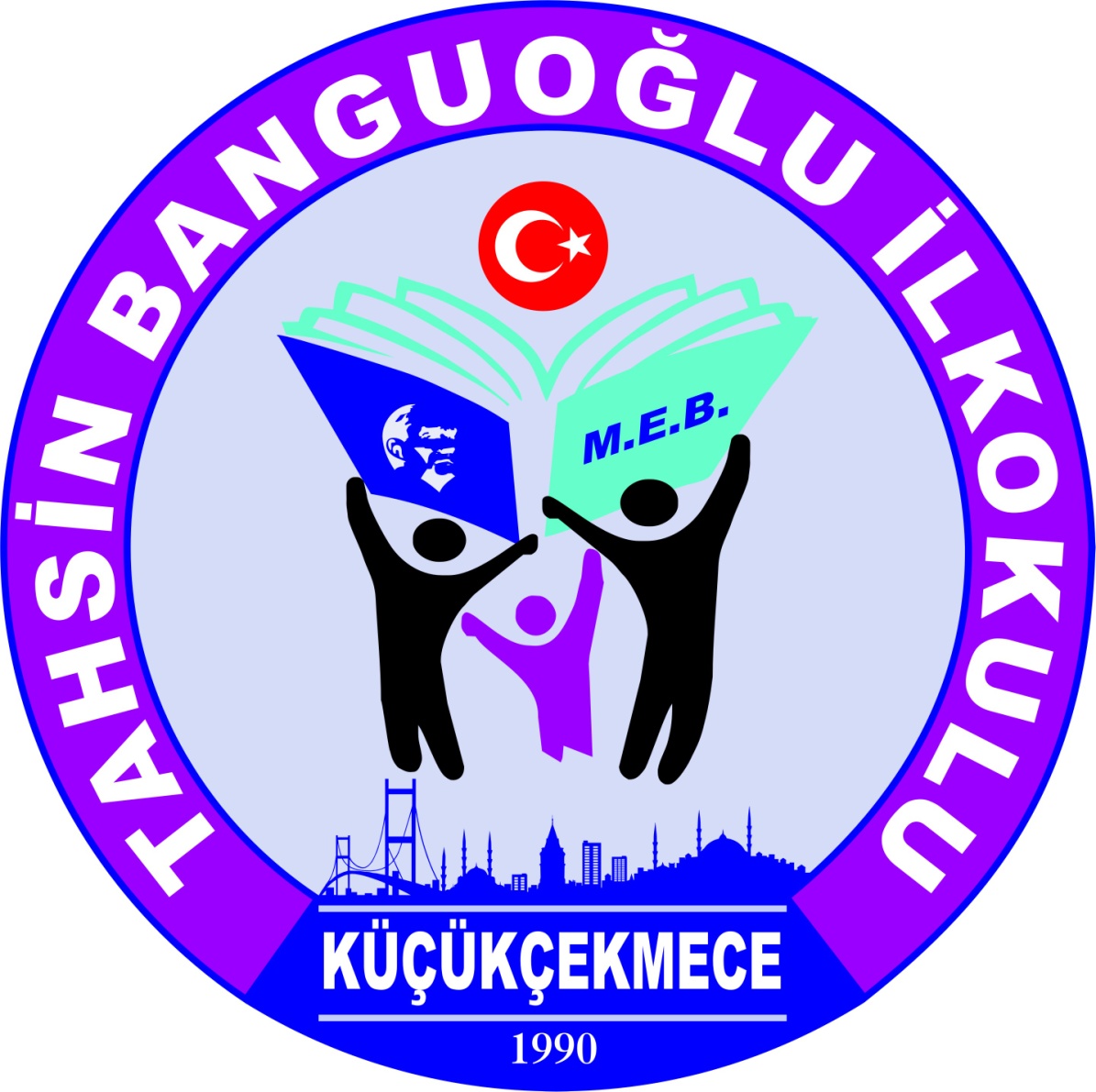 STRATEJİK PLAN2015-2019 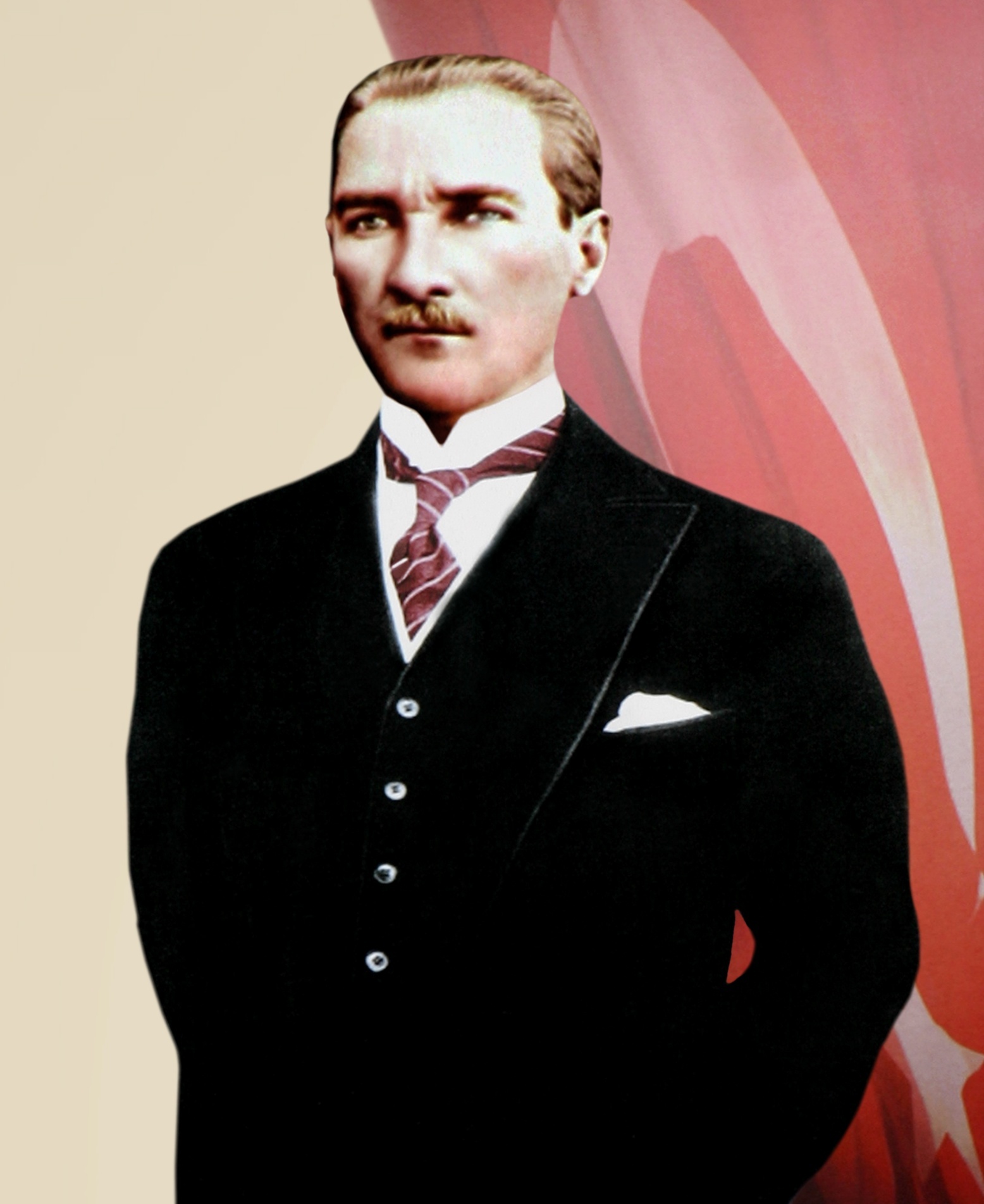 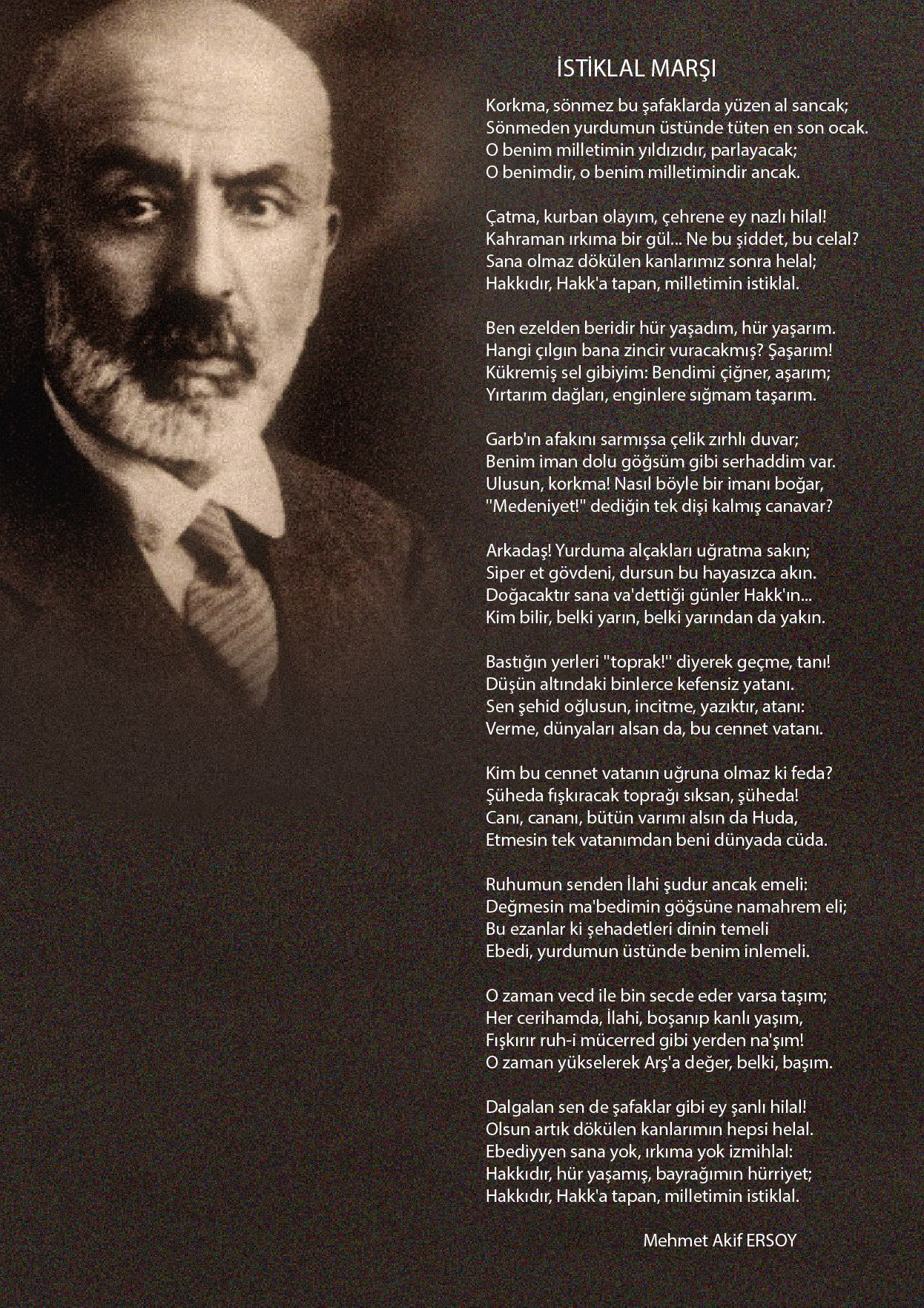 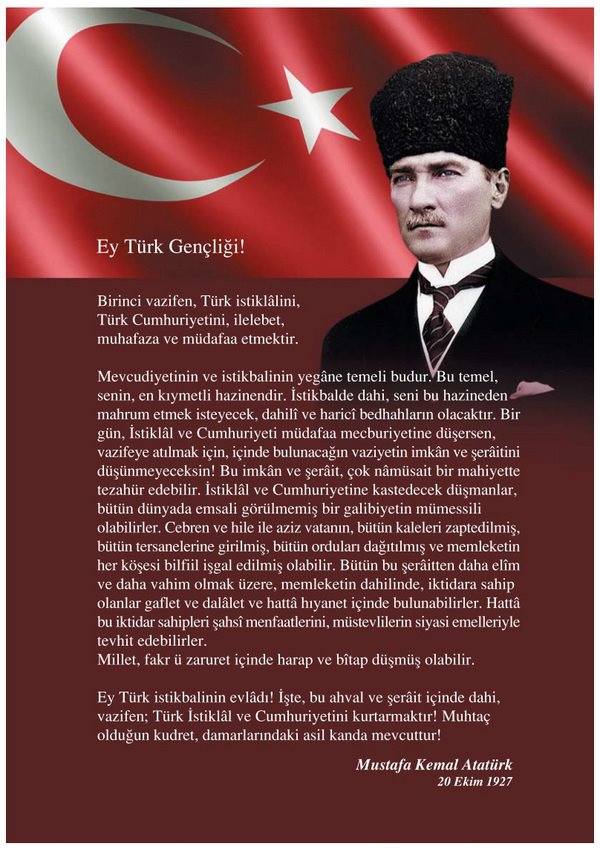 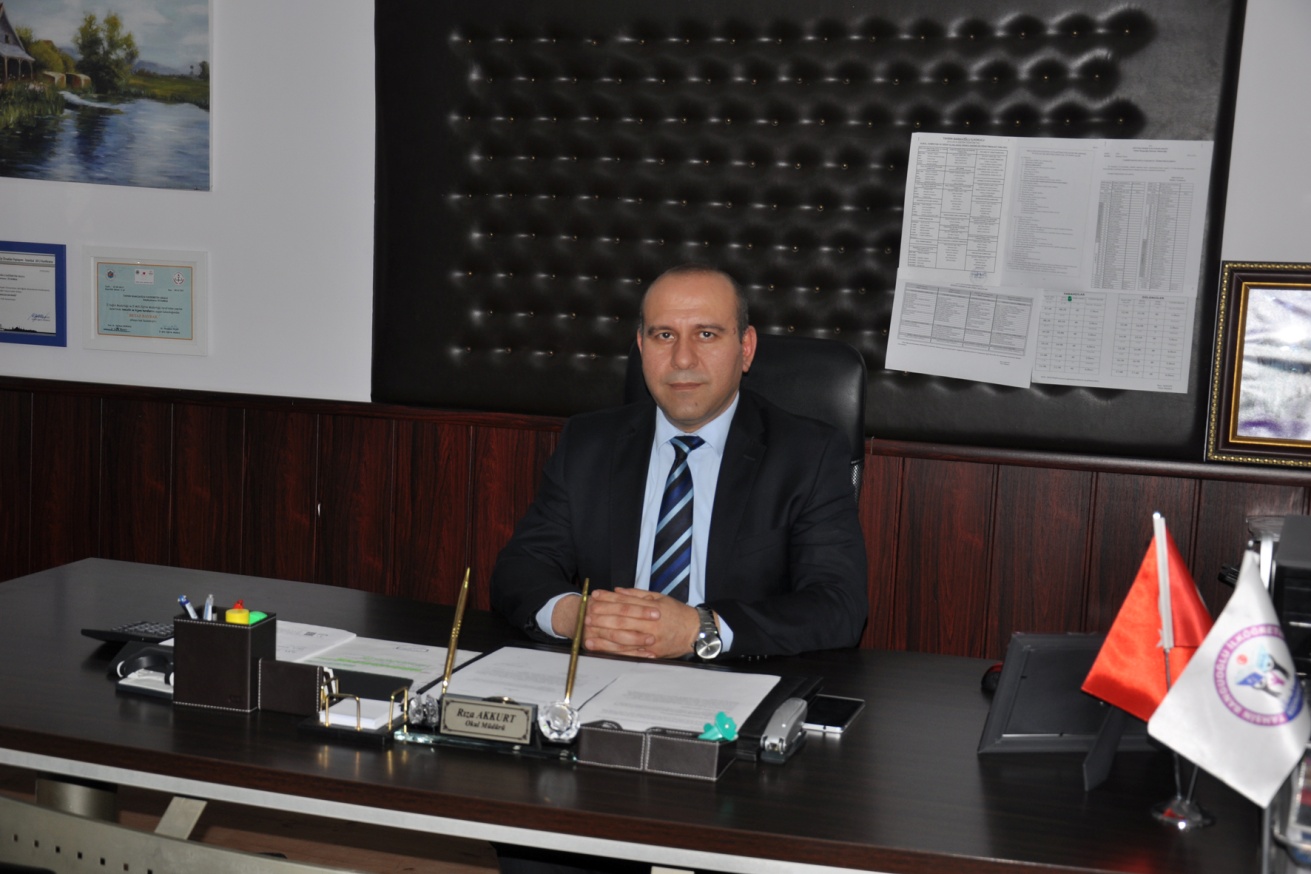 SUNUŞStratejik Plan: Kamu idarelerince; kalkınma planları, programlar, ilgili mevzuat ve benimsedikleri temel ilkeler çerçevesinde geleceğe ilişkin misyon ve vizyonlarını oluşturmak, stratejik amaçlar ve ölçülebilir hedefler saptamak, performanslarını önceden belirlenmiş olan göstergeler doğrultusunda ölçmek ve bu sürecin izleme ve değerlendirmesini yapmak amacıyla katılımcı yöntemlerle hazırlanan plandır. Okulumuzun misyonu ve uzlaşılan vizyonu çerçevesinde stratejik yönetim anlayışının ilk aşaması olarak  2015-2019 yıllarını kapsayacak şekilde hazırlanan stratejik plan ile orta ve uzun vadeli stratejik amaçlar ve bunlara ulaşmayı sağlayacak sonuç odaklı hedefler belirlenmiştir.Okulumuz Stratejik Planı’nın gelecek beş yıllık dönemdeki uygulamalara rehberlik edeceği ve tüm idari personel, öğretmen, yardımcı personel ve velilerimizin katılım ve desteği ile başarıya ulaşacağına içtenlikle inanıyorum. Bu vesile ile planın hazırlanmasında emeği geçenleri kutlar, tüm hizmet alan veli ve öğrencilerime ve hizmet üreten personelime teşekkür ederim. Rıza AKKURT	    Okul MüdürüKÜÇÜKÇEKMECE KAYMAKAMLIĞITAHSİN BANGUOĞLU  İLKOKULU MÜDÜRLÜĞÜ2015-2019 STRATEJİK PLAN ÜST KURULUMillî Eğitim Bakanlığının 16/09/2013 tarihli ve 2013/26 no’lu genelgesi doğrultusunda Stratejik Plan Hazırlama ve Koordinasyon Ekibi tarafından hazırlanan Tahsin Banguoğlu İlkokulu Müdürlüğü 2015-2019 Stratejik Planı incelenerek 28/12/2015 tarihinde Stratejik Plan Üst Kurulunca onaylanmıştır.Rıza AKKURTOkul Müdürü   3/H Sınıfı Öğretmeni         Okul-Aile Birliği Başkan        Okul-Aile Birliği Yön K. Üyesi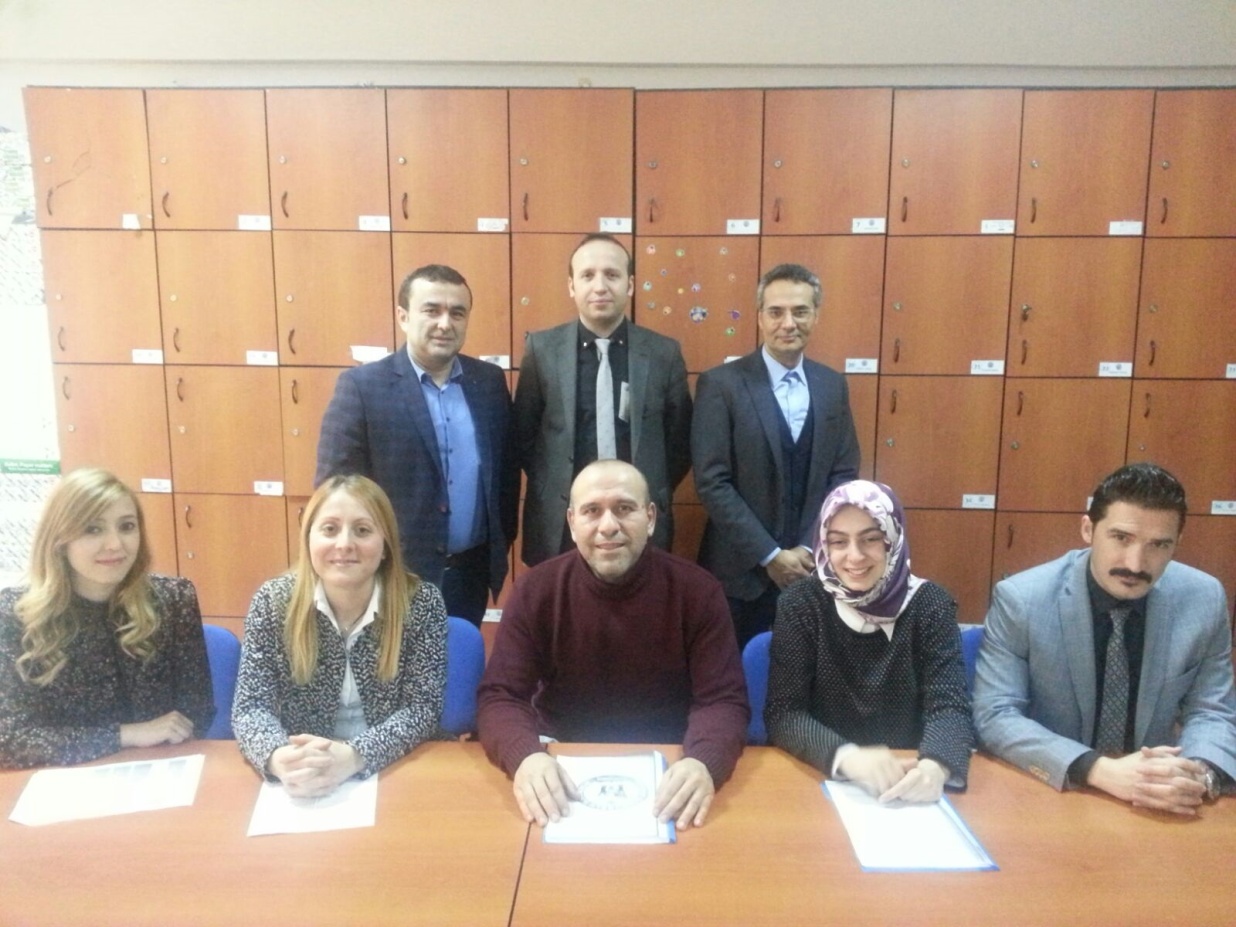 ÖNSÖZ	Sürekli değişen dünya şartlarında bilgi toplumunun insanını yetiştirmeyi amaç edinen Tahsin Banguoğlu İlkokulu olarak kendinden emin bir şekilde bu sorumluluğumuzun farkındayız. SPE/OGYE ekibi olarak da bu keyifli yolculuğun bayraktarlığını yapıyoruz.	Okulumuzun ihtiyacı olan her türlü donanımlarının tamamlanması amacıyla kararlı adımlar atmaya devam ediyoruz Bu nedenle eğitim alanındaki yeni yaklaşımları takip ediyor " Daha iyi bir eğitim imkanı nasıl sağlarız? " sorusunu eğitimin her aşamasında kendimize soruyoruz.	Çağdaş bir ülke olabilmemiz için çağdaşlaşma savaşını öncelikle okullarda kazanmamız gerekmektedir. Bilmek zorundayız ki, okullarda kazanılmamış hiçbir savaş gerçekte hiçbir zaman kazanılmamış savaştır. Bu konuda eksiklerimizin olduğunu kabul etmeli, ancak kendimizi güçlü amaçlarla besleyerek eksiklerimizin ve zorlukların üstesinden gelebileceğimize inanmalı fakat bunun uzun süren bir yolculuk olduğunu hiçbir zaman unutmamalıyız.	Tahsin Banguoğlu İlkokulu olarak geleceğimizi öğrencilerimizle yeniden yaratmanın heyecanını ve umudunu her zaman canlı tutuyoruz. Atatürk ilke ve inkılaplarına bağlı çağdaş ülkesini ve milletini seven bireyler yetiştirmek temel felsefemizdir.STRATEJİK PLANLAMA EKİBİİÇİNDEKİLERTAKDİM	..SUNUŞ	.KISALTMALAR	9GİRİŞ	101.BÖLÜM : STRATEJİK PLANIN HAZIRLANMA SÜRECİ	112. BÖLÜM : DURUM ANALİZİ	17A.	TARİHİ GELİŞİM	18B.	YASAL YÜKÜMLÜLÜKLER VE MEVZUAT ANALİZİ	22C.	FAALİYET ALANLARI ile ÜRÜN ve HİZMETLER	24D.	PAYDAŞ ANALİZİ	26E.	KURUM İÇİ VE DIŞI ANALİZ	30F.TAHSİN BANGUOĞLU İLKOKULU GELİŞİM VE SORUN ALANLAR…………..433.BÖLÜM : GELECEĞE YÖNELİM	44          A. MİSYON, VİZYON VE TEMEL DEĞERLER	45          B. STRATEJİK PLAN GENEL TABLOSU	465          C. STRATEJİK AMAÇ, HEDEF VE TEDBİRLER	48              EĞİTİM VE ÖĞRETİME KATILIM	48              EĞİTİM-ÖĞRETİMDE KALİTE	50              KURUMSAL KAPASİTE	534.BÖLÜM:  MALİYETLENDİRME	5985.BÖLÜM:  İZLEME ve DEĞERLENDİRME	69TABLOLAR DİZİNİTablo 1: Kısaltmalar ……………………………………………………………………….……………………….10  Tablo 2: Tahsin Banguoğlu İlkokulu Müdürlüğü 2015 – 2019 Stratejik Plan Üst Kurulu	14Tablo 3: 2015 – 2019 Stratejik Plan Hazırlama ve Koordinasyon Ekibi	14Tablo 4: Stratejik Planlama Süreci	15                                                                                                                   Tablo 5: Faaliyet Alanları Ürün ve Hizmetler	23Tablo 6: Faaliyet Alanları Tablosu	25                                                                                                                            Tablo 7: Paydaş Listesi	26Tablo 8: Paydaş Etki Önem Matrisi	27Tablo 9: Kurul ve Komisyonlar	30                                                                                                                                     Tablo 10:Kurul/Komisyon Görevleri Tablosu	31Tablo 11: 2014-2015 Yılı Kurumdaki Mevcut Yönetici Sayısı	32Tablo 12: 2014-2015 Yılı Kurumdaki Mevcut Öğretmen Sayısı	32Tablo 13: Öğretmen ve Yöneticilerin  Yaş İtibari ile Dağılımı…………………………………………………………32Tablo 14 Öğretmen ve Yöneticilerin  Hizmet Süreleri	32Tablo 15: Kurumda Gerçekleşen Kadrolu Personel Sirkülâsyonunun Oranı	33Tablo 16: 2014-2015 Yılı Yardımcı Hizmetli Personel Durumu…………………………………………..…….33Tablo 17: Kadrolu Personelin Öğrenim Durumlarına Göre Dağılımı……………………………….…...........33                                                                                              Tablo 18: Karşılaştırmalı Öğretmen/Öğrenci Durumu: (İlkokul)…………………….…..…..….....................33Tablo 19: Sınıf Tekrarı Yapan Öğrenci sayısı……………………………………………………….……….......34Tablo 20: Okul Aile Birliği Ayrıntılı Gelir-Gider Tablosu…………………………………………….………...35Tablo 21: Üst Politika Belgeleri	39Tablo 22.  GZFT Analizi…………………………………………………………………………….....…………...40     Tablo 23: Gelişim ve Sorun Alanları	42Tablo 24: Performans Göstergeleri	48Tablo 25: Tedbirler	49Tablo 26: Performans Göstergeleri	51Tablo 27: Performans Göstergeleri	51Tablo 28: Tedbirler	52Tablo 29: Performans Göstergeleri	53Tablo 30: Tedbirler	54Tablo 31: Performans Göstergeleri	55Tablo 32: Tedbirler	56Tablo 33: Performans Göstergeleri	57Tablo 34: Tedbirler……………………………………………………………………………………….…………58 Tablo 35: Faaliyet ve Projeler……………………………………………………….……………………………...60          Tablo 36: Faaliyet ,Projeler ve Maaliyetlendirme………………………………….………………………….....60              Tablo 37: Faaliyet ,Projeler ve Maaliyetlendirme………………………………….………………………….....61                 Tablo 38: Faaliyet ,Projeler ve Maaliyetlendirme………………………………….………………………….....62                 Tablo 39: Faaliyet ,Projeler ve Maaliyetlendirme………………….………………………………………….....63                  Tablo 40: Faaliyet ,Projeler ve Maaliyetlendirme……………………………….…………………………….....64                  Tablo 41: Faaliyet ,Projeler ve Maaliyetlendirme……………………….…………………………………….....65                 Tablo 42: Faaliyet ,Projeler ve Maaliyetlendirme…………………………….……………………………….....66                                               Tablo 43: 2015-2019 Stratejik Planı Faaliyet/Proje Maliyetlendirme Tablosu ……………..………………...67                  Tablo 44: İzleme ve Değerlendirme Takvimi………………………..………………………….......……………72KISALTMALARTablo 1: KısaltmalarGİRİŞKüçükçekmece Tahsin Banguoğlu İlkokulu olarak en büyük hedefimiz teknolojiye ve gelişime ayak uydurmakla birlikte geleceğimizi yaratmaktır. Bunun için iyi bir planlama yapmamız ve geleceğimizi planlayarak yenilikler ve atılımlar gerçekleştirmemiz gerekmektedir. Bunun için önceliğimiz okulumuzun fiziksel, mali ve sosyal çevresini iyi analiz etmek ve aksayan noktaları bulmak ve bunları düzeltmek için neler yapılabilecekleri konusunda fikirler üretmektir. Sadece aksayan yönleri düzeltmek yetmez bunlara ek neler yapabiliriz nasıl başarımızı arttırırız, ne gibi yenilikler yaparak öğrencilerimizi, velilerimizi ve öğretmenlerimizi bu etkinliklerin içerisine katarak işbirliğine dayalı kendi kendini yenileyebilen ve geliştirebilen bir sistem kurabiliriz düşüncesinden hareketle başladık. Bu sürece dahil olmak isteyen özverili, dinamik, yardımlaşmayı seven, heyecanlı, istekli gayretli v.b. özelliklere sahip meslektaşlarımızla uyum içerisinde yaptığımız planlamalarımızın okulumuzun geleceğine ışık tutacağına eminim. Bu amaçla; Bu stratejik plan dokümanı, Tahsin Banguoğlu İlkokulu’nun güçlü ve zayıf yönleri ile dış çevredeki fırsat ve tehditler göz önünde bulundurularak, eğitim alanında ortaya konan kalite standartlarına ulaşmak üzere yeni stratejiler geliştirmeyi ve bu stratejileri temel alan etkinlik ve hedeflerin belirlenmesini amaçlamaktadır.Amaçlarının çok olduğu bir eğitim kurumu kendini geliştirmek için çabalıyor demektir. Eğitim ve öğretim faaliyetleri uzun bir yoldur, bu yolun sonunda ulaşılmak istenen belli olsa da bu , sona ulaşmak için izlenecek yollar bireylerin çabasına bağlıdır. Bu yolların çeşitliliği bireylerin kendilerini geliştirmek için çabaladığını gösterir. Değişmeyen tek şey değişimin kendisidir ilkesinden yola çıkarak medeni ülkelerdeki eğitim seviyesine hatta ötesine geçebilmek için Tahsin Banguoğlu İlkokulu olarak tüm personelimizle elimizden geleni yapacağız. Bunu yaparkende okul-öğrenci- aile işbirliğini sağlayarak okulumuzun eğitim seviyesini arttıracağız.BÖLÜM 1 : STRATEJİK PLAN HAZIRLIK SÜRECİPlanın AmacıPlanın KapsamıYasal Çerçeve5018 sayılı Kamu Mali Yönetimi ve Kontrol Kanunu’nun 9. Maddesi, MEB Strateji Geliştirme Başkanlığı 2010/14 sayılı genelge, Millî Eğitim Bakanlığı ve İl Milli Eğitim Müdürlüğü Stratejik Planı gibi okul/kurumlarda stratejik planlama sürecini zorunlu hale getirmiştir. Bu kanun ve genelgeler doğrultusunda kurumuzun stratejik plan hazırlama süreci başlamıştır.Stratejik Plan Hazırlık Çalışmaları	Milli Eğitim Bakanlığının 2013/26 sayılı genelgesi ve MEB 2015-2019 Stratejik Plan Hazırlama Programı ve İlçe Milli Eğitim Müdürlüğünün 06/01/2014 tarih ve 602.04/250 sayılı yazıları ile Stratejik Plan Hazırlama Süreci başlatılmıştır.Okul Müdürlüğümüz bünyesinde okul müdürünün başkanlığında 2 müdür yardımcısı ve 2 öğretmenin yer aldığı stratejik plan üst  Kurulu oluşturulmuştur. Kurul üyelerinde yine Öğretmenler Kurulunun 30/09/2015 tarihli ve 2015/1 sayılı kararıyla değişikliğe gidilmiştir.Tablo 2. Tahsin Banguoğlu İlkokulu Müdürlüğü 2015 – 2019 Stratejik Plan Üst KuruluStratejik Plan hazırlık çalışmaları kapsamında okul müdürlüğümüz bünyesinde 16/09/ 2015 tarihli ve 1 sayılı Öğretmenler Kurulu kararı ile Stratejik Plan Hazırlama ve Koordinasyon ekibi oluşturulmuştur. Tablo 3.  2015 – 2019 Stratejik Plan Hazırlama ve Koordinasyon EkibiMEB 2015-2019 Stratejik Planı Hazırlık Programı çerçevesinde Tahsin Banguoglu İlkokulu müdürlüğü olarak “Stratejik plan hazırlık süreci” beş aşamalı olarak yürütülmüştür. Bu aşamalar: 1-Hazırlık Dönemi Çalışmaları ve Hazırlık Programı, 2-Durum Analizi, 3-Geleceğe Yönelim, 4-Maaliyetlendirme, 5-İzleme ve Değerlendirme aşamalarından oluşmaktadır. Stratejik planlama çalışmalarının yürütülmesinde proje yönetimi yaklaşımı benimsenerek, planlama surecinin belirli bir zaman dilimi içerisinde tamamlanması ve kaynakların etkin kullanımı amacıyla, Stratejik Plan Hazırlama ve Koordinasyon Ekibi tarafından bir iş takvimi oluşturulmuş ve çalışmaların söz konusu takvime uygun olarak yürütülmesine dikkat edilmiştir.Tablo 4: Stratejik Planlama SüreciBÖLÜM 2 : DURUM ANALİZİ	DURUM ANALİZİStratejik Plan Hazırlama sürecinin ilk aşamasını durum analizi oluşturmuştur. Bu analizde okulumuzun mevcut durumu hakkında bilgiler verilmiştir. Tarihsel gelişimle başlayan durum analizinde mevzuat incelemesi yapılmış, faaliyet alanları ile ürün ve hizmetler belirtilmiştir.	Bu bölümde tüm iç ve dış paydaşlar belirlenerek bir paydaş analizi yapılmıştır. Paydaş analizi değerlendirmeleri sonucunda kurum içi ve kurum dışı analizler çıkarılmıştır.TARİHİ GELİŞİMOkulumuz 1990 yılında 2000 metrekarelik bir alanda Tahsin Banguoğlu İlkokulu olarak beş yıllık eğitim veren kurum olarak 18 derslikle eğitim öğretime başlamıştır. Daha sonra ilave bir kat ile birlikte 9 derslik daha ilave edilmiştir. 1997 yılında İlköğretim Yasası gereği Tahsin Banguoğlu İlköğretim Okulu adını alarak sekiz yıllık eğitim vermeye başlamıştır. 2013 yılında 6287 Sayılı Kanun gereğe ilkokula dönüştürülen okulumuzda halen 3.033 öğrenci öğrenim görmeye devam etmektedir.İkili   eğitimin yapıldığı okulumuzda 58 şube ilkokul ve 6 şube Anasınıfı, 2 şube Özel Eğitim Sınıfının yanında 1 etkinlik sınıfı, 1 Yaratıcılık Atölyesi, 1 Kütüphane, 1 Rehberlik odası, 1 öğretmenler odası, 4 idare odası ve 1 Çok Amaçlı Salon mevcuttur.2. MEVZUAT ANALİZİ VE YASAL YÜKÜMLÜLÜKLER2.1. Mevzuat Analizi a) AtamaMEB Norm Kadro YönetmeliğiMEB Eğitim Kurumları Yöneticilerinin Atama YönetmeliğiMEB Öğretmenlerin Atama ve Yer Değiştirme Yönetmeliğib) Okul Yönetimi1793 Sayılı Milli Eğitim Temel KanunuOkul-Aile Birliği YönetmeliğiMEB Eğitim Bölgeleri ve Eğitim Kurulları YönergesiMEB Yönetici ve Öğretmenlerin Ders ve Ek Ders Saatlerine İlişkin KararTaşınır Mal Yönetmeliğic) Eğitim-Öğretim222 Sayılı İlköğretim ve Eğitim Kanunu4306 Zorunlu İlköğretim ve Eğitim KanunuMEB Eğitim Öğretim Çalışmalarının Planlı Yürütülmesine İlişkin YönergeMEB Öğrencileri Yetiştirme Kursları YönergesiÖğrencilerin Ders Dışı Eğitim ve Öğretim Faaliyetleri Hakkında Yönetmelikd) Ödül, Sicil ve Disiplin657 Sayılı Devlet Memurları Kanunu1702 İlk ve Orta Tedrisat Muallimlerinin Terfi ve Tecziyeleri ile İlgili KanunMilli Eğitim Bakanlığı Disiplin Amirleri YönetmeliğiDevlet Memurları Sicil YönetmeliğiMEB Sicil Amirleri YönetmeliğiMEB Personeline Takdir ve Teşekkür Belgesi Verilmesine İlişkin YönergeMEB Personelinin Aylıkla Ödüllendirilmesine İlişkin Yönergee) Personel İşleriMEB Personelinin YönergesiDevlet Memurları Tedavi ve Cenaze Giderleri YönetmeliğiKamu Kurum ve Kuruluşlarında Çalışan Personelin Kılık Kıyafet YönetmeliğiDevlet Memurlarının Tedavi Yardımı ve Cenaze Giderleri YönetmeliğiMEB Personeli Görevde Yükselme ve Unvan Değişikliği Yönetmeliğif) Rehberlik ve Sosyal EtkinliklerRehberlik ve Psikolojik Danışma Hizmetleri YönetmeliğiMEB İlköğretim ve Ortaöğretim Sosyal Etkinlikler YönetmeliğiMEB Bayrak Törenleri YönergesiOkul Spor Kulüpleri YönetmeliğiMEB Okul Kütüphaneleri Yönetmeliğig) Mühür, Yarışma, ArşivResmi Mühür YönetmeliğiResmi Yazışmalarda Uygulanacak Usul ve Eserler Hakkında YönetmelikMEB Evrak YönergesiMEB Arşiv Yönetmeliğih) Sivil SavunmaDaire ve Müesseseler için Sivil Savunma İşleri KılavuzuSabotajlara Karşı Koruma YönetmeliğiBinaların Yangından Korunması Hakkında Yönetmelik2.2. Yasal YükümlülüklerOkulun yürürlükteki yasa uyarınca genel görevleriTürk Milli Eğitiminin amaçları doğrultusunda, öğrencilerimizi geleceğe hazırlamak,Yasal sınırlar içinde okulumuza kaydolmak isteyen, öğrenim çağındaki her çocuğun kaydını yapmak,Her bireyin kendine has bir yeteneğinin olabileceğini düşünüp, bu yönlerini keşfederek, bireyleri düşünen yorumlayan insanlar olarak yetiştirmek.YASAL YÜKÜMLÜLÜKLER VE MEVZUAT ANALİZİOkul; 222 sayılı İlköğretim ve Eğitim Kanununun 42. maddesine ve 1739 sayılı Milli Eğitim Temel Kanununun 58. maddesine istinaden çıkarılan “Milli Eğitim Bakanlığına Bağlı Kurumlara Ait Açma, Kapatma ve Ad Verme Yönetmeliği”ne uygun olarak açılmıştır.Okulun görev ve sorumlulukları 222 Sayılı İlköğretim ve Eğitim Kanunu ile 1739 sayılı Milli Eğitim Temel Kanunu’nda gösterilmiştir.222 Sayılı İlköğretim ve Eğitim Kanunu Madde 1 – İlköğretim, kadın erkek bütün Türklerin milli gayelere uygun olarak bedeni, zihni ve ahlaki gelişmelerine ve yetişmelerine hizmet eden temel eğitim ve öğretimdir. Madde 2 – İlköğretim, ilköğrenim kurumlarında verilir; öğrenim çağında bulunan kız ve erkek çocuklar için mecburi, Devlet okullarında parasızdır. Madde 3 – (Değişik: 30/3/2012 - 6287/1 md.) Mecburi ilköğretim çağı 6-13 yaş grubundaki çocukları kapsar. Bu çağ çocuğun 5 yaşını bitirdiği yılın eylül ayı sonunda başlar, 13 yaşını bitirip 14 yaşına girdiği yılın öğretim yılı sonunda biter.Madde 4 – Türk vatandaşı kız ve erkek çocuklar ilköğrenimlerini resmi veya özel Türk ilköğretim okullarında yapmakla mükelleftir. Madde 7 – (Değişik: 30/3/2012 - 6287/2 md.) İlköğretim; 1 inci maddede belirtilen amacı gerçekleştirmek için kurulmuş dört yıl süreli ve zorunlu ilkokul ile dört yıl süreli ve zorunlu ortaokuldan oluşan bir Milli Eğitim ve Öğretim Kurumudur.222 Sayılı İlköğretim ve Eğitim Kanununun 42.43.ve 44. Maddeleri Okul Öncesi Eğitim ve Öğretim Kurumları ile İlköğretim Kurumlarının açılma, kapanma öğretime ara verme zamanlarını, 46.47.48.4, 50 ve 51. Maddeleri kayıt- kabullerle ilgili iş ve işlemleri, 52.53.54.55.56.57.58. ve 59. Maddeleri okula devamla ilgili iş ve işlemleri, 60. 61.62.63.64.65.66.67. ve 68. Maddeleri okulun arsa ve arazi işlerini, 70.71.72.73.74. ve 75. Maddeleri yapım ve donatım işlerini, 76.77.78.79.80.81.82.83. ve 84. Maddeleri gelir ve giderlerle ilgili iş ve işlemleri düzenlemiştir. Sayılı Milli Eğitim Temel Kanunu1739 sayılı Milli Eğitim Temel Kanununun 2. Maddesinde Türk Milli Eğitiminin genel amaçları, 3.4.5.6.7.8.9.10.11.12.13.14.15.16.ve 17. maddelerinde ise temel ilkeleri belirtilmiştir. Madde 23 – İlköğretimin amaç ve görevleri, milli eğitimin genel amaçlarına ve temel ilkelerine uygun olarak, 1. Her Türk çocuğuna iyi bir vatandaş olmak için gerekli temel bilgi, beceri, davranış ve alışkanlıkları kazandırmak; onu milli ahlak anlayışına uygun olarak yetiştirmek; 2. Her Türk çocuğunu ilgi, istidat ve kabiliyetleri yönünden yetiştirerek hayata ve üst öğrenime hazırlamaktır. Madde 24 – (Değişik: 30/3/2012 - 6287/8 md.) İlköğretim kurumlarının ilkokul ve ortaokul olarak bağımsız okullar hâlinde kurulması esastır.Madde 25 – (30/3/2012 - 6287/9 md.) İlköğretim kurumları; dört yıl süreli ve zorunlu ilkokullar ile dört yıl süreli, zorunlu ve farklı programlar arasında tercihe imkân veren ortaokullar ile imam-hatip ortaokullarından oluşur.1739 sayılı Milli Eğitim Temel Kanununun 43.44.45.46.47.48.49.ve 50. maddelerinde öğretmenlik mesleği tanımlanmış, 51. maddesinde okul bina ve tesisleri ile ilgili düzenlemeler yer almıştır. Aynı kanununun 52.53. ve 54. maddelerinde eğitim araç ve gereçleriyle ilgili düzenlemeler bulunurken 55.56.57.58. ve 59. maddelerinde ise eğitim ve öğretim alnındaki görev ve sorumluluk düzenlenmiştir.Okul Öncesi Eğitim ve İlköğretim Kurumları Yönetmeliği222 sayılı İlköğretim ve Eğitim Kanunu, 1739 sayılı Millî Eğitim Temel Kanununa dayanılarak hazırlanan Okul Öncesi Eğitim ve İlköğretim Kurumları Yönetmeliği 26 Ekim 2014 tarihli ve 29072 sayılı  resmi gazetede yayımlanarak yürürlüğe girmiştir.FAALİYET ALANLARI İLE ÜRÜN VE HİZMETLER2015-2019 stratejik plan hazırlık sürecinde okul müdürlüğümüzün faaliyet alanları gruplandırılmıştır. Gruplama, yönetim ve eğitim-öğretim olmak üzere iki ana başlık altında yapılmıştır.Buna göre okulumuzun faaliyet alanları ile ürün ve hizmetleri şu şekildedir:Tablo 5. Faaliyet Alanları Ürün ve HizmetlerPAYDAŞ ANALİZİPaydaş analizi çalışmaları ile stratejik planlama çalışmalarına veri sağlamak için okulumuz iç ve dış paydaşlarının okulumuz hizmetleri ile ilgili beklentilerini öğrenmek, memnuniyetlerini ölçmek ve okulumuzun hizmet performansını saptamak amaçlanmıştır. Paydaşlar iyi bir stratejik planın en önemli unsurlarıdır. Bu bağlamda paydaşların belirlenmesinde hassas davranılmıştır.Paydaş Belirleme ÇalışmasıPaydaş belirleme çalışmaları çerçevesinde hazırlama ekibi üyeleri iş bölümü yaparak paydaş görüşmeleri gerçekleştirmiştir. Yapılacak faaliyet ve projeler için hangi paydaşların önem arz ettiği dikkate alınarak bir taslak liste hazırlanmıştır. Bu taslak liste çerçevesinde yapılan paydaş görüşmelerinde listede düzenlemeler yapılarak son hali verilmiştir.  Paydaşların belirlenen projelerle ilgili beklentileri de tespit edilmiştir.Paydaşlar belirlendikten sonra; lider, çalışan, müşteri, temel ortak, stratejik ortak ve tedarikçi olmak üzere beş kategoride sınıflandırılmıştır. Bu sınıflandırma, paydaşlar arasındaki ilişkinin doğru kurulabilmesi açısından önem taşımaktadır.Paydaşlar değerlendirilerek, okulumuzun sunduğu hizmetlerle bunlardan yararlananların ilişkilendirilmesi yapılmıştır.  Paydaşlar sınıflandırıldıktan sonra tüm paydaşların ayrıntılı bir analizi yapılmıştır. Katılımcı bir anlayış çerçevesinde belirlenen paydaşlar kurumun işleyişi ve yapısı hakkında da bilgilendirilmiştir.Öncelikli paydaşların kuruluş hakkındaki görüş ve önerilerinin alınarak stratejik plana yansıtılması bir program dahilinde yürütülmüştür. Son aşamada tespit edilen paydaşların önceliklendirilmesi yapılmıştır. Buradaki öncelik o paydaştan etkilenme düzeyinin görülmesi bakımından önemlidir.Tablo : 7 Paydaş ListesiTablo: 8  Paydaş Etki Önem MatrisiÜST POLİTİKA BELGELERİ5018 Sayılı kamu Mali Yönetimi ve Kontrol Kanunu18. Milli Eğitim Şurası Kararları10. Kalkınma Planı (2014-2018)Milli Eğitim Bakanlığının 2013/26 Sayılı GenelgesiMEB Stratejik Planıİstanbul il Müdürlüğü Stratejik PlanıKüçükçekmece İlçe Milli Eğitim Müdürlüğü Stratejik PlanıKüçükçekmece Belediyesi Stratejik PlanıKURUM İÇİ VE DIŞI ANALİZKURUM İÇİ ANALİZKurumun Organizasyon YapısıTahsin Banguoğlu İlkokulu Müdürlüğü Teşkilat Şeması Kurulan Ekip / Kurul ve KomisyonlarOkulumuzda çeşitli alanlarda çalışma yapmak, yapılan iş ve işlemleri takip etmek amacıyla yönetmelikler gereği olması gereken kurul ve komisyonlar kurulmuş bu kurul ve komisyonlar belirli aralıklarla veya ihtiyaç durumlarına göre toplanmaktadır. Tablo 9. Kurul ve KomisyonlarTablo 10. Kurul/Komisyon ve Görevleri TablosuİNSAN KAYNAKLARITablo 11. 2014-2015 Yılı Kurumdaki Mevcut Yönetici SayısıTablo 12. 2014 Yılı Kurumdaki Mevcut Öğretmen SayısıTablo 13. Öğretmen ve Yöneticilerin  Yaş İtibari ile DağılımıTablo 14. Öğretmen ve Yöneticilerin Hizmet SüreleriTablo 15. Kurumda Gerçekleşen Kadrolu Personel Sirkülâsyonunun OranıTablo 16. 2014-2015 Yılı Yardımcı Hizmetli Personel DurumuTablo 17.  2014-2015 Eğitim ve Öğretim Yılı Kadrolu Personelin Öğrenim Durumlarına Göre DağılımıTablo 18.  Karşılaştırmalı Öğretmen/Öğrenci Durumu:  Tablo 19.  Sınıf Tekrarı Yapan Öğrenci sayısıTeknolojik KaynaklarOkulumuz teknolojiyi eğitimle birleştirerek önemli kazanımlar sağlamıştır. Tüm sınıflarda Fatih projesi kapsamında elde edilen akıllı tahtalar mevcuttur. Fiziksel yetersizliği nedeniyle iki tane derslimize ve 1 tane ana sınıfı derslimize akıllı tahtalar kurulamamıştır. Bu sınıflarımız projeksiyon ve bilgisayar kurulumları yapılmış eğitim öğretime hazır hale getirilmiştir.Birçok sınıfımızda fotokopi makineleri olmakla birlikte ihtiyaç doğrultusunda kullanılabilecek 3 tane büyük fotokopi makinemiz mevcuttur.Öğrencilerimize görsel açıdan zenginlik kazandırabilmek için 3D sınama sistemimiz mevcutturAyrıca  Milli Eğitim Bakanlığı Bilgi İşlem Sistemi (MEBBİS), MEİS, MEBBİS, TEFBİS, KBS sistemleri yönetim işlemlerinde kullanılmaktadır. Dosyalama işlemlerinde KURUM NET sistemi kullanılmaktadır. Okulumuzun web sayfası sürekli güncel tutulmaktadır. Sosyal medyayı da kurumsal olarak kullanan okulumuz her türlü teknolojik araçları kullanarak tüm paydaşlarımıza erişmeyi hedeflemiştir.Mali KaynaklarOkulumuzun finans kaynağını Okul-Aile Birliği bütçesi oluşturmaktadır. Okul-Aile Birliğimiz de bütçesini, kantin kira geliri, velilerin, gerçek kişilerin ve tüzel kişilerin bağışlarından gelen gelirler ile oluşturmaktadır.Tablo 20. Okul Aile Birliği Ayrıntılı Gelir-Gider TablosuKURUM DIŞI ANALİZ (PEST)Bilim ve teknolojinin baş döndürücü bir hızla geliştiği günümüzün dünyasında çağa ayak uydurmak çok daha önemli hale gelmiştir. Bunun için meydana gelen tüm gelişmeleri yakından takip etmek yeterli olmamaktadır. Olabilecek gelişmeleri de tahmin etmek, etkin strateji geliştirebilmek için önemlidir. İyi bir strateji,  sadece olanlar üzerine değil olacaklar üzerine de kurulmalıdır. Yakın çevrede olup bitenler kadar olması muhtemel gelişmeler de önemlidir. Stratejiyi doğrudan etkileyen çevreler; politik, ekonomik, sosyal ve teknolojik çevrelerdir. Bu bağlamda bu dört çevrenin analizinin doğru yapılması iyi bir stratejik planın mayasını oluşturur.Ekonomik çevre olarak bakıldığında orta ve düşük gelir grubunun yoğunlukta olduğu bölgede veli bağışları dışında okula gelir sağlayacak imkânların kısıtlı olduğu görülmektedir. Veli bağışları da çevrenin ekonomik durumuna paralel olarak sınırlı kalmaktadır. İşgücü dünya ve ülke gerçeklerine paralel olarak oldukça hareketli bir yapıya sahiptir. Genç nüfusun yoğun olması işgücü ve ekonomik güç bakımından olumlu bir durumdur. 1990'lardan başlayarak "toplu konut" yapılaşmaları da hızlanmıştır. Özellikle, otoyolun geçtiği bir bölge olması ulaşım seçeneklerini arttırmıştır. Dahası ulaşım süresinin kısalması sonucu bölge önem kazanmaya başlamıştır. Öte yandan gözle görülür oranda yapılan Organize Sanayi Bölgesi yatırımları, buradaki sanayinin gelişimini de hızlandırmıştır. Çevre sanayi olarak iyi bir gelişmişlik düzeyine sahiptir. Bu durum işgücünün doğru ve dengeli dağılımını desteklemesi açısından bir fırsat olarak görülebilir.Çevrenin sosyal yapısı incelendiğinde her kültür ve eğitim seviyesinde bireylerden oluşan bir yaşam alanı karşımıza çıkmaktadır. Esasen yoğun bir sanayi bölgesi olan çevre şartları değerlendirildiğinde nüfusun yoğunluğunun işçiler ve onların ailelerinden oluştuğu söylenebilir. Kültürel ve ekonomik farklılıklar eğitimdeki fırsat eşitliğinin en zayıf halkasını oluşturmaktadır. Ancak bu farklılıklar eğitimin etkili kullanımı sonucu zenginliğe dönüştürülerek toplumsal barışa katkı sağlanabilir. Her yöreden bireyin yaşaması nedeniyle sınıfların oluşturulması sürecinde belli bir dengenin gözetilmesi önemli olmaktadır. Genel veli profili daha bilinçli ve daha talep kâr yönde değişiklik göstermektedir. Erken yaşta eğitime başlamanın çocukların gelişimi ve başarısı üzerinde görülen olumlu etkileri okul öncesi eğitim talebinin artmasını sağlamıştır. Bilinçli veli profilindeki artış doğru yönlendirilerek kaliteli eğitimin itici gücüne dönüştürülebilir. Bu bağlamda bireylerin kendilerini çok yönlü geliştirebilmeleri için uygun ortamlara ihtiyaç da önemli ölçüde artmaktadır. Bu ihtiyacı gidermeye yönelik olarak okul bünyesinde faaliyet alanları oluşturulabilir.Eğitimin teknolojinin kapsama alanı dışında olması elbette beklenemez. Teknolojinin hızla geliştiği ve çeşitlendiği çağımızda eğitim teknolojisi her zaman olduğundan daha önemli bir hale gelmiştir. Eğitim yer ve zamandan bağımsız olarak hayatın her zerresinde her zamankinden daha çok ortaya çıkmaktadır. Artık, Sokrates’in de dediği gibi “Eğitim kıvılcım çakmaktır, boş bardağı doldurmak değildir.” Okullarda da sistem bilgiyi verme değil bilgiye ulaşma yolunu öğretme üzerine kurulmaktadır. Teknolojinin eğitimde kullanılması adına Fatih Projesi MEB tarafından yürütülen en kapsamlı ve en etkin projelerden biridir. Proje kapsamında okulumuzun da tüm sınıfları etkileşimli tahta ile donatılacaktır. Bu durum, insan kaynaklarının da kendini daha fazla geliştirme noktasında itici güç olacaktır. Resmi yazışma ve görüşmelerin önemli bir kısmının elektronik ortamda yapılması da zaman ve para israfının önüne geçerek işlerin daha hızlı ve daha etkin yürümesi açısından kolaylık sağlamaktadır. Sosyal medyanın kullanım yaşının düşmesi, buna bağlı olarak da kullanım süresinin uzaması aile içi iletişimi olumsuz yönde etkileyebilmektedir. Bu olumsuzluk ister istemez eğitime de yansımaktadır. Sosyal medyanın sık kullanılma özelliği doğru kanalize edilerek, veli öğrenci okul iletişimi konusunda da bir fırsat yaratılabilir. Bilgisayar okur yazarlığının artması da bu konuda bir fırsat oluşturabilir.Üst Politika BelgeleriStratejik plan hazırlıkları kapsamında üst politika belgeleri incelenmiş olup planımızda oluşturulan amaç hedef ve göstergelerimiz üst politika belgelerinde gösterilen perspektif dikkate alınarak yapılmıştır.Tablo 21. Üst Politika BelgeleriGZFT (Güçlü, Zayıf, Fırsat, Tehdit) Analizi	Okul Müdürlüğümüzün GZFT Analizi çalışmaları kapsamında;1.Stratejik Plan Hazırlama ekibi tarafından oluşturulan GZFT Analiz Formu iç paydaşlarımızla paylaşılarak,2.Öğretmenler Kurulu ve diğer bilgilendirme toplantılarıyla,Okul müdürlüğümüzün zayıf ve güçlü yanları ile fırsat ve tehditlerinin tespiti yapılmıştır. Yapılan çalışmalara göre Okul Müdürlüğümüzün güçlü ve zayıf yönleri ile fırsatları ve tehditleri 3 Tema başlığı altında aşağıda yer almaktadır.Tablo 22.  GZFT AnaliziTAHSİN BANGUOĞLU İLKOKULU GELİŞİM VE SORUN ALANLARIKüçükçekmece İlçe Milli Eğitim Müdürlüğü Stratejik planında kurumun kendi sorumluluk alanında olup çözülmesi gereken aşağıdaki sorun alanları listesi yer almaktadır.Gelişim/Sorun Alanları	Eğitim ve Öğretimi Tamamlamada beş, Eğitim ve Öğretimde Kalitede beş, Kurumsal Kapasite de  beş olmak üzere toplam on beş sorun/gelişim alanı tespit edilmiştir.Tablo 23: Gelişim ve Sorun Alanları 	                                                 3.BÖLÜM GELECEĞE YÖNELİMA. MİSYON, VİZYON VE TEMEL DEĞERLEROkul Müdürlüğümüzün Misyon, vizyon, temel ilke ve değerlerinin oluşturulması kapsamında öğretmenlerimiz, öğrencilerimiz, velilerimiz, çalışanlarımız ve diğer paydaşlarımızdan alınan görüşler sonucunda stratejik plan hazırlama ekibi tarafından oluşturulan Misyon, Vizyon, Temel İlke ve Değerler; Okulumuz üst kurulana sunulmuş ve üst kurul tarafından onaylanmıştır.TEMEL DEĞERLERİMİZÖğrenci merkezli eğitimi savunuruz.Dürüst, güvenilir, şeffaf, hizmet ve çözüm odaklı yönetim anlayışını benimseriz.Toplam Kalite Yönetimini benimseriz.Farklılıklara saygılı olmayı, değişime ve gelişime açık olmayı önemseriz.Teknolojiden ve bilimden sürekli ve etkin yararlanırız.Hizmet sunduğumuz ailelerimizin ve öğrencilerimizin isteklerini, ihtiyaçlarını belirleyip, bunları karşılamaya çalışırız.Kararlarımızı elde ettiğimiz sonuçlara göre alırız.Görevlerimizi yerine getirirken katılımcılık, şeffaflık ve tarafsızlık ilkelerini uygularız.Tüm ilişkilerde insana saygı esasını uygular; çalışan ve hizmet alanların beklenti, duygu ve düşüncelerine değer veririz.Çalışmalarda etkililik ve verimliliğin ekip çalışmalarıyla sağlanacağı anlayışını kabul ederek ekip çalışmalarına gereken önemi veririz.Görev dağılımı ve hizmet sunumunda adil oluruz ve çalışanın kuruma katkısını tanıyıp takdir ederiz.B. STRATEJİK PLAN GENEL TABLOSUC. STRATEJİK AMAÇ, HEDEF VE TEDBİRLERTEMA: EĞİTİM VE ÖĞRETİME KATILIMSTRATEJİK AMAÇ 1: İlkokul çağındaki tüm bireylerin; eşit ve adil şartlar altında eğitim ve öğretim hizmetlerine katılarak okula devamlarını sağlamakStratejik Hedef 1.1: Eğitim Öğretime Katılım İlkokul çağındaki tüm bireylerin eğitim öğretim hizmetlerinden yararlanma ve okulu bitirme oranlarını artırmak.Mevcut Durum AnaliziOkulumuzda 2014-2015 öğretim yılında 10 gün ve üzeri devamsızlık yapan öğrenci oranı %1; 20 gün ve üzeri devamsızlık oranı ise % 4; olarak gerçekleşmiştir. Sürekli devamsız öğrenci oranı ise 2014-2015 Eğitim ve Öğretim Yılı sonu itibariyle % 2.49’ tür. 2014-2015 Eğitim ve Öğretim Yılında Adrese Dayalı Nüfus Kayıt Sisteminde okul bölgesine kayıtlı olan öğrencilerden okulumuza devam eden öğrenci oranı % 93 olmuştur. Okulumuza devam etmeyen öğrenci sayısı 50 Çoğunluğunun isteğe bağlı kayıt yaşında olan bu öğrencilerin velilerinin çocuğun okula otomatik olarak kaydolduğundan habersiz olduğu değerlendirilmektedir. Bu durumda olan velilerden bir kısmına ulaşılarak dilekçesi alınmış ve kayıt ertelemesi yapılmıştır.2014-2015 Eğitim ve Öğretim Yılında 41 öğrenci dilekçe ile kayıt erteleme yapmıştır. Bu sayı aday kayıt olan öğrenciler arasında % 6 ‘lık bir orandır. Okulumuzda bulunan dezavantajlı öğrencilerin eğitim öğretime devam etmeleri ve sorunların çözümü için öğrenci ve velilerle görüşmeler yapılmış, sorunlar tespit edilmiş, mevcut imkânlar dâhilinde çözüm önerileri üretilmiştir. Bunlar; fiziksel yetersizliği olan öğrenciler için özel eğitim sınıfı alt kata alınmıştır. Üst sınıfta olan fiziksel yetersizliği olan öğrencilerin sınıfları 1. kata alınmış ve ulaşımlarında kolaylık sağlanmıştır. Fiziksel engelli öğrenciler için özel tuvalet yapılmıştır.Tablo 24. Performans GöstergeleriTablo 25. TedbirlerTEMA: EĞİTİM-ÖĞRETİMDE KALİTE STRATEJİK AMAÇ 2:Mevcut imkânların en iyi şekilde kullanılarak ilkokul çağındaki her bireye yaşına uygun bilgi, beceri, tutum ve davranışın kazandırılması ile girişimci, yenilikçi, keşfedici, dil becerileri yüksek, iletişime ve öğrenmeye açık, özgüven ve sorumluluk sahibi, kendini gerçekleştirmiş sağlıklı ve mutlu bireylerin yetişmesine imkân sağlamak.Stratejik Hedef 2.1:Öğrenci Başarısı ve Öğrenme Kazanımlarıİlkokul çağındaki her bireyin akademik başarı düzeyleri ile ruhsal ve fiziksel gelişimlerine yönelik sosyal, kültürel ve sportif faaliyetlere katılım oranını artırarak özgüveni ve sorumluluk bilinci yüksek bireyler yetiştirmekMevcut DurumOkulumuzda ders dışı eğitim çalışmaları kapsamında 2014-2015 Eğitim ve Öğretim yılında 8 satranç, 2 drama ve  1 badminton olmak üzere toplam  11 ayrı grup oluşturulmuş ve ders dışı eğitim çalışmalarına % 4 katılım sağlanmıştır. Okulun ikili eğitim yapması ve ders dışı eğitim çalışması yapılacak ortamın sınırlı oluşu nedeniyle çalışmalar istenen nicelik ve niteliğe ulaşamamıştır. 	Okul içinde 2014-2015 Eğitim ve öğretim yılında 2 gezi, 4 sinema/tiyatro gösteri etkinliği, 1 sportif etkinlik düzenlenmiştir. Düzenlenen sportif etkinliklerinden biri satranç turnuvası şeklinde gerçekleşmiştir. 2014-2015 Eğitim ve Öğretim yılında okul bünyesinde düzenlenen tiyatro/sinema etkinliğine katılım % 66, gezilere katılım % 38, sportif etkinliklere katılım %1  olarak gerçekleşmiştir. Özellikle gerek okul içinde gerek dışında yarışmalara katılım oranı istenen seviyede olamamıştır. Daha çok tanıtım ve teşvik yapılarak bu oranın artırılabileceği değerlendirilmektedir.Kurum olarak daha çok il çapında yapılan “Eğitimde İyi Örnekler “ ve “Yazarlar Okullarda” projesine aktif katılım sağlanmış, bu katılımlar da sınırlı sayıda gerçekleşmiştir. Bu konuda mevcut durumun çok ötesine gidilip farklı projelere katılım gerçekleştirilerek gerek nitelik gerek nicelik yönünden iyileşme öngörülmektedir.Stratejik Hedef 2.2: Eğitim Ve Öğretim İle Teknoloji İlişkisinin GeliştirilmesiSınıflarda teknolojik uygulamalardan yararlanan öğrenci sayısını  % 30 artırmak Mevcut DurumOkulumuzda sınıflarımız belli teknolojik araçlarla donatılmıştır. Yaklaşık  her sınıfta projeksiyon aleti ve bilgisayar mevcuttur. Öğretmenlerimiz derslerde bu araçları kullanabilmektedir.Tablo 26: Performans GöstergeleriStratejik Hedef 2.3: Kitap Okuma Alışkanlıklarının Geliştirilmesi.Yenilikçi yaklaşımlar kullanılarak, öğrencilere kitap okuma alışkanlığı kazandırarak dili anlama ve konuşma seviyesini yükseltmek ve bu amaçla yapılan bölgesel ve ulusal yarışmalara katılan öğrenci ve öğretmen sayısını artırmakMevcut DurumKitap okuma alışkanlığının geliştirilmesi gerektiğinin önemi her geçen gün ortaya çıkmaktadır. Eğitim yuvalarımız yani okullarımız bu alışkanlığın kazanılabileceği en güzel yerdir. Sadece öğrencilerimizin değil velilerimizin de kitap okumasının yaygınlaştırılması önemlidir.Tablo 27: Performans GöstergeleriTablo 28.TedbirlerTEMA: KURUMSAL KAPASİTESTRATEJİK AMAÇ 3:Yeni kamu hizmeti yaklaşımı çerçevesinde; insan kaynaklarını, fiziki, mali ve teknolojik yapı ile yönetim ve organizasyon yapısını geliştirip bilgi yönetimi ve kurumsal iletişimi artırarak,  hizmet kalitesini yükseltecek etkin ve verimli işleyen bir kurumsal yapıyı oluşturmak Stratejik Hedef 3.1: İnsan KaynaklarıGörev tanımlarına uygun biçimde çalışan personelin, yeterliklerinin ve performansının geliştirildiği, buna bağlı olarak mevcut insan kaynağının niteliğinin ve verimliliğinin arttığı etkin bir insan kaynakları yönetimi oluşturmakMEVCUT DURUM2014-2015 Eğitim ve Öğretim yılı sonu itibariyle okulumuzda 68 personel görev yapmaktadır. Tüm personelin görev dağılımı yapılmıştır.2014-2015 Eğitim ve Öğretim Yılı sonu itibariyle öğretmen/şube başına düşen öğrenci sayısı ortalama 48 olarak gerçekleşmiştir. Öğretmen norm kadro doluluk oranı ise  %79 olmuştur. Norm kadro doluluk oranı rakamının %79 olmasındaki en büyük etken okula gelen ve giden öğretmenlerin çok olmasıdır. Rehber öğretmen normu 7 iken okulumuzda 1 kadrolu rehber öğretmen bulunmaktadır. Özel Eğitim öğretmeni normu ise 4 olmasına rağmen okulumuzda kadrolu özel eğitim öğretmeni bulunmamaktadır. Hizmetli norm kadro doluluk oranı da % 67 olarak gerçekleşmiştir. Bu oranın içine okul-aile birliği bütçesinden ve ana sınıfı bütçesinden çalıştırılan hizmetliler de dâhildir. Kadrolu olarak çalışan hizmetli sayısı 0’dır. 2014-2015 Eğitim ve Öğretim Yılında tayini çıkarak kurumdan ayrılan personel oranı % 7 olarak gerçekleşmiş, göreve başlama oranı da %9 olmuştur. Ayrılan personel sayısı 6 olup göreve başlayan personel sayısı 8’dır.Tablo 29. Performans Göstergeleri Tablo 30. TedbirlerStratejik Hedef 3.2Fiziki ve Mali Alt YapıEtkin ve verimli bir mali yönetim yapısını oluşturarak çağın gereklerine uygun biçimde donatılmış, nitelikli ve güvenli eğitim ortamlarını tesis etmek Mevcut DurumOkulumuzda TEFBİS projesi kapsamında kaynak türlerine göre gelir ve gider envanterleri, öğrenciye yapılan eğitim harcamaları, gerçek ve güncel verilerle elektronik ortamda tutulmaktadır. Tüm ihtiyaçlar Okul-Aile Birliği Bütçesinden karşılanmaktadır. Birlik gelirlerini ise velilerin yaptıkları bağışlar, düzenlenen kermes, gece v.b etkinliklerden elde edilen gelirler ve kantin kira geliri oluşturmaktadır.	2014 itibari ile toplam 32 adet derslik, 1 rehberlik odası,1 Müdür odası, 2 Müdür Yardımcısı Odası,1 Öğretmenler Odası bulunmaktadır. Okul ikili eğitim yapmakta olup derslik başına düşen öğrenci sayısı 2014-2015 Eğitim ve Öğretim Yılı sonu itibariyle 50’dir.	Okul Aile Birliği bütçesinde 2014 yılı sonu itibariyle gelir, bir önceki yıldan devirle beraber 161.531,11 TL olurken gider ise 120.170,60 TL olarak gerçekleşmiştir. Velilerden alınan bağışların Okul-Aile Birliği bütçesinin gelir kalemindeki payı %75 olmuştur.  Faaliyet ve etkinliklerden elde edilen gelirlerin Okul-Aile Birliği bütçesine katkı oranı ise % 25 olarak gerçekleşmiştir. Kurumun fiziki kapasitesini geliştirme ve iyileştirmeye yönelik yapılan harcamaların Okul-Aile Birliği bütçesine oranı 2014 yılı sonu itibariyle % 40  olarak gerçekleşmiştir. Bütçenin en büyük gider kalemini % 60 ‘lık oranla personel gider ve ödemeleri oluşturmaktadır. Tablo 31. Performans Göstergeleri Tablo 32. TedbirlerStratejik Hedef 3.3: Yönetim ve OrganizasyonKurumsal rehberlikle desteklenen, çoğulcu, katılımcı, şeffaf ve hesap verilebilir performans yönetim sisteminin uygulandığı bir yönetim ve organizasyon yapısını oluşturmakMevcut DurumYeni kamu hizmeti yönetimi çerçevesinde çoğulcu, katılımcı, bürokratik işlemlerin en aza indirildiği, şeffaf ve hesap verilebilir bir yönetim anlayışına sahip olmanın hedeflenmesi aslında stratejik planın özünü oluşturmaktadır. Hizmet standartları okulun web sayfasında yayınlanmıştır.Okul içinde katılımcı ve çoğulcu yaklaşım çerçevesinde 2014 yılı itibariyle 17 komisyon/kurul oluşturulmuştur. Komisyonlar, görev alanları içerisinde toplanıp demokratik kurallar içerisinde karar almaktadır. Öğretmenler kurulunda alınan kararların uygulanma oranı 2014 yılı itibariyle  %90 olarak gerçekleşmiştir.Kurumun web sitesi sürekli güncel tutularak çeşitli haber ve duyuruların yayımlanması sağlanmaktadır. Tablo 33. Performans GöstergeleriTablo : 34 Tedbirler4.BÖLÜMMALİYETLENDİRMEFAALİYET VE PROJELERTüm amaç ve hedeflerle ilgili performans göstergelerinde iyileştirmeye yönelik olarak geliştirilecek faaliyet ve projeler öngörülen tedbirler doğrultusunda tespit edilmiştir.Tablo 35. Faaliyet ve ProjelerTablo 36.  Faaliyet, Projeler ve MaliyetlendirmeTablo 37. Faaliyet, Projeler ve MaliyetlendirmeTablo 38. Faaliyet, Projeler ve MaliyetlendirmeTablo 39. Faaliyet, Projeler ve MaliyetlendirmeTablo 40.Faaliyet veya Projeleri MaliyetlendirmeTablo 41. Faaliyet veya Projeler Maliyet TablosuTablo 42. Faaliyet veya Projeler Maliyet TablosuTablo 43. 2015-2019 Stratejik Planı Faaliyet/Proje Maliyetlendirme Tablosu5.BÖLÜMİZLEME ve DEĞERLENDİRMETAHSİN BANGUOĞLU İLKOKULU2010-2014 STRATEJİK PLANIN DEĞERLENDİRMESİ	2013 yılında çıkartılan Kamu Mali Yönetimi ve Kontrol Kanunu ile yasal bir zorunluluk haline gelen Stratejik plan çalışmaları 2006/55 sayılı Genelge ile 2006 yılı Eylül ayında başlamış ve 2009 yılı Aralık ayında Millî Eğitim Bakanlığının ilk Stratejik Planının kamuoyuna açıklanmasıyla tamamlanmıştır.	Tahsin Banguoğlu İlkokulu 2010-2014 Stratejik Planında Eğitim-Öğretim başlığıyla 3 tema altında 3 Stratejik Amaç ve 7 Stratejik Hedef yer almıştır. Katılımcı bir anlayışla hazırlanan ilk stratejik planda performans programları, stratejik hedeflere dayalı olarak belirlenen yıllık performans hedefleri ile oluşturulmuştur. 2010-2014 Stratejik Planı ilk olmasının getirdiği bazı eksiklikleri göze çarpsa da uzun dönemli planlama anlayışının okulumuzca benimsenmesi ile kurumsallığın ve sürdürülebilir yönetim anlayışının gelişmesine katkı sağlanmıştır.	İlk plan yapıldığında okulumuzun henüz 4+4+4 eğitim sistemi gündemde olmaması gibi nedenlerle hedeflerle ilgili bazı unsurların gerçekleşmesi mümkün olmamıştır.      Tahsin Banguoğlu Okulu 2010-2014 Stratejik Planının gerçekleşme durumu değerlendirildiğinde mali ve teknolojik altyapıda göreceli de olsa birtakım iyileşmelerin olduğu görülmüştür.  2010-2014 Stratejik Plan döneminde önemli iyileşme sağlanan alanlara yönelik ikinci plan döneminde de etkin çalışmaların yapılması öngörülmüştür. Ayrıca sorun olan ve geliştirilmesi gereken alanlar tespit edilerek bunların giderilmesine yönelik hedef ve tedbirler belirlenmiş ve bunların gerçekleşme durumlarını izlemek üzere göstergeler oluşturulmuştur.Tahsin Banguoğlu  Okulu  2010-2014 Stratejik Planı Gösterge Gerçekleşme Durumu		12 yıllık zorunlu eğitim düzenlemesinin I. Plan döneminde hayata geçirilmesi Stratejik Planda yer alan önemli sayıda stratejinin uygulanmasını etkilemiş dolayısıyla bazı göstergelerin hedeflerinden uzak kalmasına neden olmuştur.		Tahsin Banguoğlu İlkokulu  2015-2019 Stratejik Planı’nda yer alan amaç, hedef, gösterge ve tedbirlerin belirlenmesinde Küçükçekmece Millî Eğitim Müdürlüğü ve  Tahsin Banguoğlu Okulu. Müdürlüğü 2010-2014 Stratejik Planı’nın değerlendirilmesi sonucu elde edilen veriler belirleyici unsurlar arasında yer almıştır. TAHSİN BANGUOĞLU İLKOKULU  2015-2019 STRATEJİK PLANIİZLEME VE DEĞERLENDİRME MODELİ5018 sayılı Kamu Mali Yönetimi ve Kontrol Kanunun amaçları doğrultusunda kamu idarelerinin; stratejik planlar vasıtasıyla, üst politika belgeleri ve benimsedikleri temel ilkeler çerçevesinde geleceğe ilişkin misyon ve vizyonlarını oluşturması,  stratejik amaçlar ve ölçülebilir hedefler saptaması, performanslarını önceden belirlenmiş olan göstergeler doğrultusunda ölçmesi ve bu sürecin izleme ve değerlendirmesini yapmaları gerekmektedir. Bu kapsamda üst politika belgeleri ve özellikle Küçükçekmece İlçe Milli Eğitim Müdürlüğü 2015-2019 Stratejik Planı da gözetilerek Tahsin Banguoğlu İlkokulu Stratejik Planı hazırlanmıştır.İzleme, stratejik plan uygulamasının düzenli periyotlarla takip edilmesi ve raporlanmasıdır. Değerlendirme ise, uygulama sonuçlarının plandaki amaç ve hedeflere kıyasla ölçülmesi ve söz konusu amaç ve hedeflerin tutarlılık ve uygunluğunun analiz edilmesidir.Tahsin Banguoğlu ilkokulu Müdürlüğünün 2015-2019 Stratejik Planı İzleme ve Değerlendirme Modeli’nin çerçevesini;Performans göstergelerinin gerçekleşme durumlarının tespit edilmesi,Performans göstergelerinin gerçekleşme durumlarının hedeflerle kıyaslanması,Sonuçların raporlanması ve paydaşlarla paylaşımı,Gerekli tedbirlerin alınmasısüreçleri oluşturmaktadır.Tahsin Banguoğlu İlkokulu 2015-2019 Stratejik Planı’nda yer alan performans göstergelerinin gerçekleşme durumlarının tespiti yılda iki kez yapılacaktır.  Planın hazırlanma takvimi ile ilgili sapma göz önünde bulundurularak sadece 2015 yılı için izleme bir defa sene sonunda yapılacaktır. Yılın ilk altı aylık dönemini kapsayan birinci izleme kapsamında, göstergeler ile ilgili gerçekleşme durumlarına ilişkin veriler toplanarak raporlanacaktır. Göstergelerin gerçekleşme durumları hakkında hazırlanan rapor analiz edilerek göstergelerdeki yıllık hedeflere ulaşılmasını sağlamak üzere gerekli görülebilecek tedbirlerin alınması sağlanacaktır.Yılın tamamını kapsayan ikinci izleme dâhilinde; stratejik planda yer alan göstergeler ile ilgili yılsonu gerçekleşme durumlarına ait veriler toplanarak konsolide edilecektir. Yıl sonu gerçekleşme durumları, varsa gösterge hedeflerinden sapmalar ve bunların nedenleri stratejik plan hazırlama ve koordinasyon ekibi tarafından değerlendirilerek hazırlanan rapor paydaşlara sunulacaktır.Hazırlanacak yıllık performans programları ve bu programların dönemsel değerlendirme sonuçları ile Stratejik Planın izleme ve değerlendirme süreci daha gerçekçi sonuçlara ulaştırılacaktır. 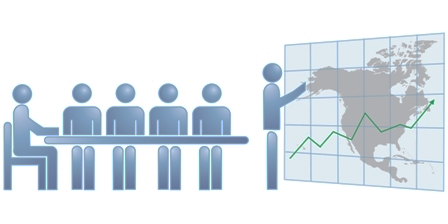 Stratejik planda yer alan performans göstergeleri izleme ve değerlendirmeye kaynaklık edecektir.  Performans hedeflerine ulaşılıp ulaşılmadığı performans göstergesi izleme formu kullanılarak tespit edilip, hedeften sapmalar varsa iyileştirme önerileri doğrultusunda gerekli tedbirler alınacaktır.  İzleme ve değerlendirme altı aylık periyotlarla (Şubat ve Temmuz aylarında) yapılacaktır.Tablo 44.     İzleme ve Değerlendirme TakvimiMustafa AĞACA Serkan GAZİ                                                   Ş. Çiğdem BARANMüdür Yardımcısı      Müdür Yardımcısı         2/K Öğretmeni           Elif TOPRAK        Nezahat KOÇ             Zuhal TAYLANTBMMTürkiye Büyük Millet MeclisiMEB	kanlığıMillî Eğitim BakanlığıMEMMillîEğitimMüdürlüğüSGB	:StratejiGeliştirmeBölümüStrateji Geliştirme BölümüİKBİnsan Kaynakları BölümüSPStratejik PlanABAvrupa BirliğiİSTKAİstanbul Kalkınma AjansıTÜBİTAKTürkiye BilimselveTeknolojikAraştırmaKurumuİSMEKİstanbul BüyükşehirBelediyesiSanatveMeslekEğitimiKurslarıMEBBİSMillî Eğitim Bakanlığı BilişimSistemleriE-okulOkulYönetimBilgiSistemiFATİHFırsatları Artırma ve Teknolojiyi İyileştirme HareketiKHKKanun Hükmünde KararnameÖSYMÖlçme, SeçmeveYerleştirmeMerkeziYÖKYükseköğretimKuruluBaşkanlığıYGSYükseköğretimeGeçişSınavıTEOGTemelEğitimdenOrtaöğretimeGeçişHBÖHayat BoyuÖğrenmeHBÖSBHayat BoyuÖğrenmeStratejiBelgesiDynEdDynamic Education (DinamikEğitim)DYSDokümanYönetimSistemiBİLSEMBilimveSanatMerkeziMTEKMeslekiveTeknikEğitimKurumlarıOÇEMOtistikÇocuklarEğitimMerkeziRAMRehberlikveAraştırmaMerkeziSWOTStrenghts, Weaknesses, Opportunıtıes, Threats (Güçlü, Zayıf, Fırsat,Tehdit)PESTPolitik, Ekonomik, Sosyolojik, TeknolojikGZFTGüçlü, Zayıf, Fırsat, TehditTÜİKTürkiyeİstatistikKurumuBİMERBaşbakanlıkİletişimMerkeziSGKSosyalGüvenlikKurumuTOKİTopluKonutİdaresiBaşkanlığıAMAÇBu stratejik plan dokümanı, Tahsin Banguoğlu İlkokulu’nun güçlü ve zayıf yönleri ile dış çevredeki fırsat ve tehditler göz önünde bulundurularak, eğitim alanında ortaya konan kalite standartlarına ulaşmak üzere yeni stratejiler geliştirmeyi ve bu stratejileri temel alan etkinlik ve hedeflerin belirlenmesini amaçlamaktadır.KAPSAMBu stratejik plan dokümanı, 2015-2019 yılları arasında Tahsin Banguoğlu İlkokulu’nun stratejik amaçlarını, hedeflerini ve performans göstergelerini kapsamaktadır.YASAL ÇERÇEVEYASAL ÇERÇEVESıra NoReferans Kaynağının Adı15018 sayılı Kamu Mali Yönetimi ve Kontrol Kanunu 2Milli Eğitim Bakanlığı 2010/14 Nolu Genelgesi3Milli Eğitim Bakanlığı 2010-2014 Stratejik Planı4İstanbul İl Milli Eğitim Müdürlüğü Stratejik PlanıTAHSİN BANGUOĞLU İLKOKULU  MÜDÜRLÜĞÜSTRATEJİK PLAN ÜST KURULUTAHSİN BANGUOĞLU İLKOKULU  MÜDÜRLÜĞÜSTRATEJİK PLAN ÜST KURULUTAHSİN BANGUOĞLU İLKOKULU  MÜDÜRLÜĞÜSTRATEJİK PLAN ÜST KURULUSIRA NOADI SOYADIGÖREVİ1Rıza AKKURTOkul Müdürü2Mustafa AĞACAMüdür Yardımcısı3Serkan GAZİMüdür Yardımcısı4Ş. Çiğdem BARANÖğretmen5Elif TOPRAKÖğretmen6Nezahat KOÇOkul-Aile Birliği Başkanı7Zuhal TAYLANOkul-Aile Birliği Yönetim Kurulu ÜyesiKOORDİNASYON EKİBİKOORDİNASYON EKİBİKOORDİNASYON EKİBİKOORDİNASYON EKİBİSIRA NOADI SOYADIÜNVANIEKİPTEKİ GÖREVİ1Erol BALMüdür YardımcısıOkul Stratejik Plan Koordinatörü2Gökhan DEĞİRMENCİ  DDDDEĞİRMENCİÖğretmenStratejik Plan Ekip Üyesi3Vahide TAYMAZÖğretmenStratejik Plan Ekip Üyesi4Mecbure ÇELİKÖğretmenStratejik Plan Ekip Üyesi5Kader ÜNLÜVeliStratejik Plan Ekip Üyesi6Şenay YILMAZVeliStratejik Plan Ekip Üyesi7Hafize ŞAHİNVeliStratejik Plan Ekip ÜyesiSTRATEJİK PLANLAMA SÜRECİSTRATEJİK PLANLAMA SÜRECİSTRATEJİK PLANLAMA SÜRECİSIRANOTARİHYAPILANLAR117/12/2015Okulumuz Müdür Yardımcısı Erol BAL İl Milli Eğitim Müdürlüğünün düzenlemiş olduğu Stratejik Yönetim ve Planlama eğitimine katıldı.SIRANOTARİHYAPILANLAR218/12/20155018 Sayılı Kanun ve ilgili yönetmelikler çerçevesinde hazırlık çalışmaları yapmak üzere Stratejik Plan Çalışma Ekibi kurulmuş, OGYE ekibi ile birlikte çalışma takvimi oluşturulmuştur.SIRANOTARİHYAPILANLAR321/12/2015Stratejik planın ilk bölümü olan okulumuzun tarihçesi Stratejik Plan Çalışma Ekibi ve OGYE ekibi ile birlikte araştırılarak kaleme alınmıştır.SIRANOTARİHYAPILANLAR422/12/2015 Stratejik Plan Çalışma Ekibi ve OGYE ekibi DURUM ANALİZİ İÇİN okulumuzun bina, personel, öğrenci ve okul performans bilgileri için istatistik çalışması yapmıştır.SIRANOTARİHYAPILANLAR522/12/2015Stratejik Plan Çalışma Ekibi ve OGYE ekibi oluşturulan tabloların GZFT ANALİZİ’nde kullanmak üzere yorumlamışlardır. Böylelikle okulumuzun Güçlü ve Zayıf yönleri, Fırsat ve Tehditleri anket sonuçları ile birleştirilerek olgunlaştırılmıştır.SIRANOTARİHYAPILANLAR623/12/2015Stratejik Plan Çalışma Ekibi ve OGYE ekibi İç ve Dış Paydaşları belirleme çalışması yapmış paydaşlarımıza MİSYON ve VİZYON ifadelerimizin belirlenmesinde katkı yapması için Öneri Talep Formu ile görüş istemiştir.SIRANOTARİHYAPILANLAR723/12/2015Stratejik Plan Çalışma Ekibi ve OGYE ekibi üst politika belgelerinde eğitim ile ilgili amaçların bir listesini çıkarmıştır. Bu listedeki eğitim hedeflerini okulumuzun ilköğretim olmasından dolayı önceliklendirilmiş, Milli Eğitim Bakanlığı, İstanbul İl Milli Eğitim Müdürlüğü Stratejik Planı ile karşılaştırmıştır. Böylelikle okulumuzun amaçları ile belirtilen planlar arasında uyum sağlanmıştır.SIRANOTARİHYAPILANLAR824/12/2015Üst Politika belgelerinde belirtilen hedefler ile OKUL BİNA; PERSONEL, ÖĞRENCİ ve PERFORMANS bilgi tabloları hedeflerimizin ortaya çıkması açısından önemli bilgiler içerdiği görülmüştür. Bu bilgiler okulumuzun İYİLEŞTİRMEYE AÇIK ALANLARI olarak kabul edilmiş, Memnuniyet Anket Analizi ile birleştirilerek bir rapor hazırlanmıştır.SIRANOTARİHYAPILANLAR925/12/2015Bu faaliyet raporunu Stratejik Planlama ve OGYE ekibi okulumuz öğretenleri, tesadüfî örneklemle seçerek belirlediğimiz öğrenci ve velilerimiz, Okul Aile Birliği Başkanı, Mahalle Muhtarı ile okul faaliyet plan dönemi sonuna kadar oluşturulmuştur. Bu faaliyetler günün şartlarına göre ekleme ve çıkarma durumu ayrıca yıllık faaliyet raporlarında belirlenmesi uygun görülmüştür.FAALİYET ALANLARIFAALİYET ALANLARIFAALİYET ALANLARIFAALİYET ALANLARIÜRÜN VE HİZMETLERÜRÜN VE HİZMETLERÜRÜN VE HİZMETLERÜRÜN VE HİZMETLERYÖNETİMYÖNETİMOkul Ve Bina İşleriOkul Ve Bina İşleriKurul ve Komisyonların kurulmasıKurul ve Komisyonların kurulmasıKurul ve Komisyonların kurulmasıKurul ve Komisyonların kurulmasıYÖNETİMYÖNETİMOkul Ve Bina İşleriOkul Ve Bina İşleriVeli Toplantıları ve Öğretmenler Kurulu ToplantılarıVeli Toplantıları ve Öğretmenler Kurulu ToplantılarıVeli Toplantıları ve Öğretmenler Kurulu ToplantılarıVeli Toplantıları ve Öğretmenler Kurulu ToplantılarıYÖNETİMYÖNETİMOkul Ve Bina İşleriOkul Ve Bina İşleriResmi yazışmaların güncel ve etkin yürütülmesiResmi yazışmaların güncel ve etkin yürütülmesiResmi yazışmaların güncel ve etkin yürütülmesiResmi yazışmaların güncel ve etkin yürütülmesiYÖNETİMYÖNETİMOkul Ve Bina İşleriOkul Ve Bina İşleriBina Bakım ve OnarımıBina Bakım ve OnarımıBina Bakım ve OnarımıBina Bakım ve OnarımıYÖNETİMYÖNETİMOkul Ve Bina İşleriOkul Ve Bina İşleriTaşınır mal temini ve kayıt altına alınmasıTaşınır mal temini ve kayıt altına alınmasıTaşınır mal temini ve kayıt altına alınmasıTaşınır mal temini ve kayıt altına alınmasıYÖNETİMYÖNETİMOkul Ve Bina İşleriOkul Ve Bina İşleriTaşınırların bakım ve onarımıTaşınırların bakım ve onarımıTaşınırların bakım ve onarımıTaşınırların bakım ve onarımıYÖNETİMYÖNETİMOkul Ve Bina İşleriOkul Ve Bina İşleriArşiv hizmetleriArşiv hizmetleriArşiv hizmetleriArşiv hizmetleriYÖNETİMYÖNETİMOkul Ve Bina İşleriOkul Ve Bina İşleriOkul web sitesinin düzenlenmesi ve güncel tutulmasıOkul web sitesinin düzenlenmesi ve güncel tutulmasıOkul web sitesinin düzenlenmesi ve güncel tutulmasıOkul web sitesinin düzenlenmesi ve güncel tutulmasıYÖNETİMYÖNETİMOkul Ve Bina İşleriOkul Ve Bina İşleriOkul bahçesi ve oyun alanlarının düzenlenmesiOkul bahçesi ve oyun alanlarının düzenlenmesiOkul bahçesi ve oyun alanlarının düzenlenmesiOkul bahçesi ve oyun alanlarının düzenlenmesiYÖNETİMYÖNETİMOkul Ve Bina İşleriOkul Ve Bina İşleriOkul-Aile Birliği rehberlik ve denetimiOkul-Aile Birliği rehberlik ve denetimiOkul-Aile Birliği rehberlik ve denetimiOkul-Aile Birliği rehberlik ve denetimiYÖNETİMYÖNETİMOkul Ve Bina İşleriOkul Ve Bina İşleriStratejik Plan hazırlanmasıStratejik Plan hazırlanmasıStratejik Plan hazırlanmasıStratejik Plan hazırlanmasıYÖNETİMYÖNETİMOkul Ve Bina İşleriOkul Ve Bina İşleriSivil savunma Tedbir Planı ve Sabotajlara Karşı Korunma Planı hazırlanmasıSivil savunma Tedbir Planı ve Sabotajlara Karşı Korunma Planı hazırlanmasıSivil savunma Tedbir Planı ve Sabotajlara Karşı Korunma Planı hazırlanmasıSivil savunma Tedbir Planı ve Sabotajlara Karşı Korunma Planı hazırlanmasıYÖNETİMYÖNETİMOkul Ve Bina İşleriOkul Ve Bina İşleriToplam Kalite YönetimiToplam Kalite YönetimiToplam Kalite YönetimiToplam Kalite YönetimiYÖNETİMYÖNETİMPersonel İşleriPersonel İşleriMaaş bordrosuMaaş bordrosuMaaş bordrosuMaaş bordrosuYÖNETİMYÖNETİMPersonel İşleriPersonel İşleriEk ders bordrosuEk ders bordrosuEk ders bordrosuEk ders bordrosuYÖNETİMYÖNETİMPersonel İşleriPersonel İşleriDoğum, Evlenme, Cenaze gideri v.b. yardımlarDoğum, Evlenme, Cenaze gideri v.b. yardımlarDoğum, Evlenme, Cenaze gideri v.b. yardımlarDoğum, Evlenme, Cenaze gideri v.b. yardımlarYÖNETİMYÖNETİMPersonel İşleriPersonel İşleriNöbetlerin düzenlenmesiNöbetlerin düzenlenmesiNöbetlerin düzenlenmesiNöbetlerin düzenlenmesiYÖNETİMYÖNETİMPersonel İşleriPersonel İşleriDerece ve kademe terfileri Derece ve kademe terfileri Derece ve kademe terfileri Derece ve kademe terfileri YÖNETİMYÖNETİMPersonel İşleriPersonel İşleriÖdüllendirmeÖdüllendirmeÖdüllendirmeÖdüllendirmeYÖNETİMYÖNETİMPersonel İşleriPersonel İşleriPersonel Kimlik KartıPersonel Kimlik KartıPersonel Kimlik KartıPersonel Kimlik KartıYÖNETİMYÖNETİMPersonel İşleriPersonel İşleriGörev Yeri BelgesiGörev Yeri BelgesiGörev Yeri BelgesiGörev Yeri BelgesiYÖNETİMYÖNETİMPersonel İşleriPersonel İşleriHastalık İzinleriHastalık İzinleriHastalık İzinleriHastalık İzinleriYÖNETİMYÖNETİMPersonel İşleriPersonel İşleriMazeret izinleriMazeret izinleriMazeret izinleriMazeret izinleriYÖNETİMYÖNETİMPersonel İşleriPersonel İşleriPersonel Nakil BelgesiPersonel Nakil BelgesiPersonel Nakil BelgesiPersonel Nakil BelgesiYÖNETİMYÖNETİMPersonel İşleriPersonel İşleriNorm kadroların tespiti ve güncel tutulmasıNorm kadroların tespiti ve güncel tutulmasıNorm kadroların tespiti ve güncel tutulmasıNorm kadroların tespiti ve güncel tutulmasıYÖNETİMYÖNETİMPersonel İşleriPersonel İşleriPersonel iş ve işlemleri ile ilgili duyuruların yapılmasıPersonel iş ve işlemleri ile ilgili duyuruların yapılmasıPersonel iş ve işlemleri ile ilgili duyuruların yapılmasıPersonel iş ve işlemleri ile ilgili duyuruların yapılmasıYÖNETİMYÖNETİMÖğrenci İşleriÖğrenci İşleriYeni kayıtYeni kayıtYeni kayıtYeni kayıtYÖNETİMYÖNETİMÖğrenci İşleriÖğrenci İşleriOkullar arası nakillerOkullar arası nakillerOkullar arası nakillerOkullar arası nakillerYÖNETİMYÖNETİMÖğrenci İşleriÖğrenci İşleriDevamın izlenmesiDevamın izlenmesiDevamın izlenmesiDevamın izlenmesiYÖNETİMYÖNETİMÖğrenci İşleriÖğrenci İşleriBaşarıların değerlendirilmesiBaşarıların değerlendirilmesiBaşarıların değerlendirilmesiBaşarıların değerlendirilmesiYÖNETİMYÖNETİMÖğrenci İşleriÖğrenci İşleriDavranışların değerlendirilmesiDavranışların değerlendirilmesiDavranışların değerlendirilmesiDavranışların değerlendirilmesiYÖNETİMYÖNETİMÖğrenci İşleriÖğrenci İşleriKarne düzenlenmesiKarne düzenlenmesiKarne düzenlenmesiKarne düzenlenmesiYÖNETİMYÖNETİMÖğrenci İşleriÖğrenci İşleriÖdüllendirmeÖdüllendirmeÖdüllendirmeÖdüllendirmeYÖNETİMYÖNETİMÖğrenci İşleriÖğrenci İşleriİhtiyaç sahibi öğrencilere yardım edilmesiİhtiyaç sahibi öğrencilere yardım edilmesiİhtiyaç sahibi öğrencilere yardım edilmesiİhtiyaç sahibi öğrencilere yardım edilmesiYÖNETİMYÖNETİMÖğrenci İşleriÖğrenci İşleriDiploma Kayıt Örneği düzenlemesiDiploma Kayıt Örneği düzenlemesiDiploma Kayıt Örneği düzenlemesiDiploma Kayıt Örneği düzenlemesiYÖNETİMYÖNETİMÖğrenci İşleriÖğrenci İşleriÖğrenci Durum Belgesi düzenlemesiÖğrenci Durum Belgesi düzenlemesiÖğrenci Durum Belgesi düzenlemesiÖğrenci Durum Belgesi düzenlemesiYÖNETİMYÖNETİMÖğrenci İşleriÖğrenci İşleriÖğrenci  Belgesi düzenlemesiÖğrenci  Belgesi düzenlemesiÖğrenci  Belgesi düzenlemesiÖğrenci  Belgesi düzenlemesiYÖNETİMYÖNETİMÖğrenci İşleriÖğrenci İşleriServis HizmetleriServis HizmetleriServis HizmetleriServis HizmetleriYÖNETİMYÖNETİMÖğrenci İşleriÖğrenci İşleriKantin HizmetleriKantin HizmetleriKantin HizmetleriKantin HizmetleriYÖNETİMYÖNETİMÖğrenci İşleriÖğrenci İşleriOkul Sütü HizmetleriOkul Sütü HizmetleriOkul Sütü HizmetleriOkul Sütü HizmetleriYÖNETİMYÖNETİMÖğrenci İşleriÖğrenci İşleriRAM Yönlendirme HizmetleriRAM Yönlendirme HizmetleriRAM Yönlendirme HizmetleriRAM Yönlendirme HizmetleriEĞİTİM VE ÖĞRETİMEĞİTİM VE ÖĞRETİMOkul ÖncesiOkul ÖncesiÇocukların beden, zihin ve duygu gelişmesini ve iyi alışkanlıklar kazanmasını sağlamakÇocukların beden, zihin ve duygu gelişmesini ve iyi alışkanlıklar kazanmasını sağlamakÇocukların beden, zihin ve duygu gelişmesini ve iyi alışkanlıklar kazanmasını sağlamakÇocukların beden, zihin ve duygu gelişmesini ve iyi alışkanlıklar kazanmasını sağlamakEĞİTİM VE ÖĞRETİMEĞİTİM VE ÖĞRETİMOkul ÖncesiOkul Öncesiİlkokula hazırlamakİlkokula hazırlamakİlkokula hazırlamakİlkokula hazırlamakEĞİTİM VE ÖĞRETİMEĞİTİM VE ÖĞRETİMİlkokulİlkokulÖğrenciye iyi bir vatandaş olmak için gerekli temel bilgi, beceri, davranış ve alışkanlıkları kazandırmak; onu milli ahlak anlayışına uygun olarak yetiştirmekÖğrenciye iyi bir vatandaş olmak için gerekli temel bilgi, beceri, davranış ve alışkanlıkları kazandırmak; onu milli ahlak anlayışına uygun olarak yetiştirmekÖğrenciye iyi bir vatandaş olmak için gerekli temel bilgi, beceri, davranış ve alışkanlıkları kazandırmak; onu milli ahlak anlayışına uygun olarak yetiştirmekÖğrenciye iyi bir vatandaş olmak için gerekli temel bilgi, beceri, davranış ve alışkanlıkları kazandırmak; onu milli ahlak anlayışına uygun olarak yetiştirmekEĞİTİM VE ÖĞRETİMEĞİTİM VE ÖĞRETİMİlkokulİlkokulOrtaokula hazırlamakOrtaokula hazırlamakOrtaokula hazırlamakOrtaokula hazırlamakEĞİTİM VE ÖĞRETİMEĞİTİM VE ÖĞRETİMİlkokulİlkokulYetiştirme kursları açmakYetiştirme kursları açmakYetiştirme kursları açmakYetiştirme kursları açmakEĞİTİM VE ÖĞRETİMEĞİTİM VE ÖĞRETİMÖzel EğitimÖzel EğitimÖğrencilerin  eğitim ihtiyaçları,
yeterlilikleri, ilgi ve yetenekleri doğrultusunda kendi kendilerine yeterli bir duruma
gelmelerini sağlamakÖğrencilerin  eğitim ihtiyaçları,
yeterlilikleri, ilgi ve yetenekleri doğrultusunda kendi kendilerine yeterli bir duruma
gelmelerini sağlamakÖğrencilerin  eğitim ihtiyaçları,
yeterlilikleri, ilgi ve yetenekleri doğrultusunda kendi kendilerine yeterli bir duruma
gelmelerini sağlamakÖğrencilerin  eğitim ihtiyaçları,
yeterlilikleri, ilgi ve yetenekleri doğrultusunda kendi kendilerine yeterli bir duruma
gelmelerini sağlamakEĞİTİM VE ÖĞRETİMEĞİTİM VE ÖĞRETİMÖzel EğitimÖzel EğitimÜst öğrenime hazırlamakÜst öğrenime hazırlamakÜst öğrenime hazırlamakÜst öğrenime hazırlamakEĞİTİM VE ÖĞRETİMEĞİTİM VE ÖĞRETİMRehberlik ve Psikolojik DanışmaRehberlik ve Psikolojik DanışmaBireyin tüm yönleriyle en üst düzeyde
gelişimi ve uyum sağlaması için gerekli seçimleri, yorumları, planları yapmasına ve kararları
almasına yarayacak bilgi ve becerileri kazanmasında ve aldığı kararları uygulamasında bireye
profesyonel bir yardım sağlamaBireyin tüm yönleriyle en üst düzeyde
gelişimi ve uyum sağlaması için gerekli seçimleri, yorumları, planları yapmasına ve kararları
almasına yarayacak bilgi ve becerileri kazanmasında ve aldığı kararları uygulamasında bireye
profesyonel bir yardım sağlamaBireyin tüm yönleriyle en üst düzeyde
gelişimi ve uyum sağlaması için gerekli seçimleri, yorumları, planları yapmasına ve kararları
almasına yarayacak bilgi ve becerileri kazanmasında ve aldığı kararları uygulamasında bireye
profesyonel bir yardım sağlamaBireyin tüm yönleriyle en üst düzeyde
gelişimi ve uyum sağlaması için gerekli seçimleri, yorumları, planları yapmasına ve kararları
almasına yarayacak bilgi ve becerileri kazanmasında ve aldığı kararları uygulamasında bireye
profesyonel bir yardım sağlamaEĞİTİM VE ÖĞRETİMEĞİTİM VE ÖĞRETİMRehberlik ve Psikolojik DanışmaRehberlik ve Psikolojik DanışmaEğitsel rehberlikEğitsel rehberlikEğitsel rehberlikEğitsel rehberlikEĞİTİM VE ÖĞRETİMEĞİTİM VE ÖĞRETİMRehberlik ve Psikolojik DanışmaRehberlik ve Psikolojik DanışmaKişisel rehberlikKişisel rehberlikKişisel rehberlikKişisel rehberlikEĞİTİM VE ÖĞRETİMEĞİTİM VE ÖĞRETİMRehberlik ve Psikolojik DanışmaRehberlik ve Psikolojik DanışmaMesleki rehberlikMesleki rehberlikMesleki rehberlikMesleki rehberlikEĞİTİM VE ÖĞRETİMEĞİTİM VE ÖĞRETİMRehberlik ve Psikolojik DanışmaRehberlik ve Psikolojik DanışmaRAM raporları doğrultusunda Bireysel Eğitim Planı yapma ve uygulamaRAM raporları doğrultusunda Bireysel Eğitim Planı yapma ve uygulamaRAM raporları doğrultusunda Bireysel Eğitim Planı yapma ve uygulamaRAM raporları doğrultusunda Bireysel Eğitim Planı yapma ve uygulamaEĞİTİM VE ÖĞRETİMEĞİTİM VE ÖĞRETİMSosyal, Kültürel ve Sportif EtkinliklerSosyal, Kültürel ve Sportif EtkinliklerGeziler Geziler Geziler Geziler EĞİTİM VE ÖĞRETİMEĞİTİM VE ÖĞRETİMSosyal, Kültürel ve Sportif EtkinliklerSosyal, Kültürel ve Sportif EtkinliklerYarışmalar Yarışmalar Yarışmalar Yarışmalar EĞİTİM VE ÖĞRETİMEĞİTİM VE ÖĞRETİMSosyal, Kültürel ve Sportif EtkinliklerSosyal, Kültürel ve Sportif EtkinliklerOkul Meclisi çalışmalarıOkul Meclisi çalışmalarıOkul Meclisi çalışmalarıOkul Meclisi çalışmalarıEĞİTİM VE ÖĞRETİMEĞİTİM VE ÖĞRETİMSosyal, Kültürel ve Sportif EtkinliklerSosyal, Kültürel ve Sportif EtkinliklerTiyatro ve SinemaTiyatro ve SinemaTiyatro ve SinemaTiyatro ve SinemaEĞİTİM VE ÖĞRETİMEĞİTİM VE ÖĞRETİMSosyal, Kültürel ve Sportif EtkinliklerSosyal, Kültürel ve Sportif EtkinliklerSportif EtkinliklerSportif EtkinliklerSportif EtkinliklerSportif EtkinliklerEĞİTİM VE ÖĞRETİMEĞİTİM VE ÖĞRETİMSosyal, Kültürel ve Sportif EtkinliklerSosyal, Kültürel ve Sportif EtkinliklerTurnuvalar Turnuvalar Turnuvalar Turnuvalar EĞİTİM VE ÖĞRETİMEĞİTİM VE ÖĞRETİMSosyal, Kültürel ve Sportif EtkinliklerSosyal, Kültürel ve Sportif EtkinliklerSatranç Satranç Satranç Satranç EĞİTİM VE ÖĞRETİMEĞİTİM VE ÖĞRETİMSosyal, Kültürel ve Sportif EtkinliklerSosyal, Kültürel ve Sportif EtkinliklerGörsel Sanatlar Görsel Sanatlar Görsel Sanatlar Görsel Sanatlar EĞİTİM VE ÖĞRETİMEĞİTİM VE ÖĞRETİMSosyal, Kültürel ve Sportif EtkinliklerSosyal, Kültürel ve Sportif EtkinliklerKulüp ÇalışmalarıKulüp ÇalışmalarıKulüp ÇalışmalarıKulüp ÇalışmalarıEĞİTİM VE ÖĞRETİMEĞİTİM VE ÖĞRETİMSosyal, Kültürel ve Sportif EtkinliklerSosyal, Kültürel ve Sportif EtkinliklerToplum Hizmeti ÇalışmalarıToplum Hizmeti ÇalışmalarıToplum Hizmeti ÇalışmalarıToplum Hizmeti ÇalışmalarıEĞİTİM VE ÖĞRETİMEĞİTİM VE ÖĞRETİMSosyal, Kültürel ve Sportif EtkinliklerSosyal, Kültürel ve Sportif EtkinliklerHalk oyunlarıHalk oyunlarıHalk oyunlarıHalk oyunlarıEĞİTİM VE ÖĞRETİMEĞİTİM VE ÖĞRETİMSosyal, Kültürel ve Sportif EtkinliklerSosyal, Kültürel ve Sportif EtkinliklerSergilerSergilerSergilerSergilerEĞİTİM VE ÖĞRETİMEĞİTİM VE ÖĞRETİMSosyal, Kültürel ve Sportif EtkinliklerSosyal, Kültürel ve Sportif EtkinliklerOkul Gazetesi ve Okul DergisiOkul Gazetesi ve Okul DergisiOkul Gazetesi ve Okul DergisiOkul Gazetesi ve Okul DergisiEĞİTİM VE ÖĞRETİMEĞİTİM VE ÖĞRETİMSivil SavunmaSivil SavunmaDeprem TatbikatıDeprem TatbikatıDeprem TatbikatıDeprem TatbikatıEĞİTİM VE ÖĞRETİMEĞİTİM VE ÖĞRETİMSivil SavunmaSivil SavunmaTahliye tatbikatıTahliye tatbikatıTahliye tatbikatıTahliye tatbikatıEĞİTİM VE ÖĞRETİMEĞİTİM VE ÖĞRETİMVelilerVelilerHEM işbirliğiyle okuma yazma kursları açmakHEM işbirliğiyle okuma yazma kursları açmakHEM işbirliğiyle okuma yazma kursları açmakHEM işbirliğiyle okuma yazma kursları açmakEĞİTİM VE ÖĞRETİMEĞİTİM VE ÖĞRETİMVelilerVelilerEğitim seminerleri düzenlemekEğitim seminerleri düzenlemekEğitim seminerleri düzenlemekEğitim seminerleri düzenlemekEĞİTİM VE ÖĞRETİMEĞİTİM VE ÖĞRETİMVelilerVeliler Toplantılar yapmak Toplantılar yapmak Toplantılar yapmak Toplantılar yapmakTablo 6. Faaliyet Alanları TablosuTablo 6. Faaliyet Alanları TablosuTablo 6. Faaliyet Alanları TablosuTablo 6. Faaliyet Alanları TablosuTablo 6. Faaliyet Alanları TablosuTablo 6. Faaliyet Alanları TablosuTablo 6. Faaliyet Alanları TablosuTablo 6. Faaliyet Alanları TablosuTablo 6. Faaliyet Alanları TablosuTablo 6. Faaliyet Alanları TablosuSIRA
NOFAALİYETLERFAALİYETLERFAALİYETLERİN DAYANDIĞI MEVZUATFAALİYETLERİN DAYANDIĞI MEVZUATAYRILAN MALİ KAYNAKMEVCUT
İNSAN KAYNAĞIDEĞERLENDİRMEDEĞERLENDİRME1Yetiştirme KurslarıYetiştirme Kursları1739 Sayılı Milli Eğitim Temel Kanunu1739 Sayılı Milli Eğitim Temel Kanunu
YeterliYeterliGüçlendirilmeliGüçlendirilmeli2SatrançSatranç1739 Sayılı Milli Eğitim Temel Kanunu1739 Sayılı Milli Eğitim Temel Kanunu
Yeterli
YeterliYeterliYeterli31.Kademe Yetişkinler Okuma-Yazma Kursu1.Kademe Yetişkinler Okuma-Yazma Kursu*1739 Sayılı Milli Eğitim Temel Kanunu*222 Sayılı İlköğretim ve Eğitim Kanunu*1739 Sayılı Milli Eğitim Temel Kanunu*222 Sayılı İlköğretim ve Eğitim Kanunu
Yeterli
YeterliGüçlendirilmeliGüçlendirilmeliSIRA NOPAYDAŞLARPaydaş TürüPaydaş TürüPaydaş TürüPaydaş TürüPaydaş TürüPaydaş TürüSIRA NOPAYDAŞLARLiderÇalışanlarMüşteriTemel OrtakStratejik OrtakTedarikçi1Milli Eğitim BakanlığıXXXX2İstanbul ValiliğiXXX3İl Milli Eğitim MüdürlüğüXXXX4Küçükçekmece RAMX5Küçükçekmece KaymakamlığıXXX6İlçe Milli Eğitim MüdürlüğüXXXX7PersonelXX8ÖğrencilerXX9VelilerXXX10Okul-Aile BirliğiXXX11Kantin İşletmecisiXX12İstanbul Sabahattin Zaim Üniv.X13Küçükçekmece BelediyesiXX14Kültür ve Sanat MerkeziXX15Polis Merkezi AmirliğiX16SendikalarX17Sivil Toplum KuruluşlarıXX18HastanelerXX19Sağlık OcaklarıXX20Bilgi EviX21YazarlarX22Mahalle MuhtarıX23EsnaflarX24Okul ServisleriX25Tur ŞirketleriXSIRA NOPAYDAŞLARNEDEN PAYDAŞPaydaşın Kurum Faaliyetlerini Etkileme DerecesiPaydaşın Taleplerine Verilen Önem Paydaşın Taleplerine Verilen Önem SonuçSIRA NOPAYDAŞLARNEDEN PAYDAŞTam  5" "Çok  4", "Orta  3", "Az  2", "Hiç  1" Tam  5" "Çok  4", "Orta  3", "Az  2", "Hiç  1" Tam  5" "Çok  4", "Orta  3", "Az  2", "Hiç  1" SonuçSIRA NOPAYDAŞLARNEDEN PAYDAŞ1,2,3 İzle
4,5 Bilgilendir1,2,3 İzle
4,5 Bilgilendir1,2,3 Gözet4,5 Birlikte Çalış Sonuç1Milli Eğitim BakanlığıÜst Kurum-Lider555Bilgilendir-Birlikte çalış2İstanbul Valiliğiİdari Lider555Bilgilendir-Birlikte çalış3İl Milli Eğitim MüdürlüğüAmir-Lider555Bilgilendir-Birlikte çalış4Küçükçekmece RAMİşbirliği555Bilgilendir-Birlikte çalış5Küçükçekmece KaymakamlığıAmir-Lider555Bilgilendir-Birlikte çalış6İlçe Milli Eğitim MüdürlüğüTemel Ortak555Bilgilendir-Birlikte çalış7PersonelHizmet Veren554Bilgilendir-Birlikte çalış8ÖğrencilerHizmet Alan555Bilgilendir-Birlikte çalış9VelilerHizmetten Etkilenen555Bilgilendir-Birlikte çalış10Okul-Aile Birliğiİşbirliği555Bilgilendir-Birlikte çalış11Kantin İşletmecisiKantin555Bilgilendir-Birlikte çalış12İstanbul Sabahattin Zaim Üniv.Eğitim ve Yer335İzle-Birlikte çalış13Küçükçekmece Belediyesiİşbirliği, Tedarikçi334İzle-Birlikte çalış14 Kültür ve Sanat Merkeziİşbirliği334İzle-Birlikte çalış15Polis Merkezi AmirliğiGüvenlik223İzle -Gözet16Sendikalarİşbirliği223İzle -Gözet17Sivil Toplum Kuruluşlarıİşbirliği223İzle -Gözet18HastanelerTedarikçi, işbirliği333İzle -Gözet19Sağlık OcaklarıTedarikçi, işbirliği333İzle -Gözet20Bilgi Eviİşbirliği333İzle-Birlikte çalış21YazarlarTedarikçi, işbirliği223Birlikte çalış Tedarikçi22Mahalle Muhtarıİşbirliği333İzle -Gözet23EsnaflarTedarikçi333İzle -Gözet24Okul ServisleriTedarikçi333İzle -Gözet25Tur ŞirketleriTedarikçi333İzle -GözetKURULAN EKİP/KURUL/ KOMİSYON ADIKURULAN EKİP VE KOMİSYON KİMLERDEN OLUŞUYORTOPLANMA PERİYODUÖğretmenler KuruluMüdür, Müdür Yardımcıları ve Tüm öğretmenlerYılda üç defaSatın Alma Komisyonu1 Müdür Yrd, 4 Öğretmenİhtiyaç durumundaMuayene ve Teslim Alma Komisyonu1 Müdür Yrd, 4 Öğretmenİhtiyaç durumundaAnasınıfı Komisyonu1 Müdür Yrd, 2 Öğretmenİhtiyaç durumundaTören Komisyonu1 Müdür Yrd, 4 Öğretmenİhtiyaç durumundaKantin Denetleme Kurulu1 Müdür Yrd, 2 Öğrt, 1 Veli Ayda 1 defaSosyal Etkinlikler Kurulu1 Müdür Yrd, 2 Öğretmen,2 OAB Temsilcisi, 3 Öğrenciİhtiyaç durumundaOkul Öncesi Eğitim Kurumları Seçici Komisyonu1 Müdür Yrd, 2 ÖğretmenKayıt tarihindeRehberlik ve Psikolojik Danışma Hizmetleri Yürütme KomisyonuMüdür, 1 Md. Yard.,4 Öğretmen, 1 OAB temsilcisi, 1 Öğrenci Temsilcisiİhtiyaç durumundaWeb ve Dergi Genel Yayın Kurulu1 Müdür Yrd, 4 Öğretmenİhtiyaç durumunda1.Sınıflar Kayıt Komisyonu1 Müdür Yrd, 2 ÖğretmenKayıt tarihinde Stratejik Plan Üst KuruluMüdür, 2 Md. Yrd, 2 Öğrt.İhtiyaç durumundaStratejik Plan Hazırlama Ekibi1 Müdür Yrd, 3 Öğretmen, 3 Veliİhtiyaç durumundaOkul-Aile Birliği Yönetim Kurulu5 Veliİhtiyaç durumundaOkul-Aile Birliği Denetim Kurulu2 Öğretmen, 1 VeliYılda bir defaKurum İyi Örnek Tespit KuruluMüdür, 1 Müdür Yrd, 4 ÖğretmenAyda bir defaSüt Dağıtım KomisyonuMüdür, 1 Md Yrd.1 Öğretmen, 1 OAB Temsilcisiİhtiyaç durumundaOkul MeclisiHer şubeden bir öğrenci temsilcisi2 ayda bir defaOkul Gelişim ve Yönetim Ekibi1 Müdür, 1 Müdür Yardımcısı, 3 Öğretmen, 3 Veliİhtiyaç durumundaKurul/Komisyon AdıGörevleriOkul Aile BirliğiOkula ayni ve nakdi bağış kabul etmek. Okulun ihtiyaçlarını karşılamak için hizmet veya mal satın almak. Eğitim öğretimi destekleyici faaliyetlerde bulunmak. İhtiyaç sahibi öğrencilere yardımda bulunmak.Öğretmenler KuruluOkulda yapılması gereken iş ve işlemler ile ilgili kurul ve komisyonları oluşturmak. Eğitim öğretimde kaliteyi yükseltici kararlar almak.Zümre Öğretmenler KuruluAynı kademe sınıf öğretmenlerinin oluşturduğu kuruldur. Eğitim öğretimde planlama ve işleyişi düzenleyici kararlar alır.Şube Öğretmenler KuruluAynı şubeye giren tüm branş öğretmenlerinin oluşturduğu kuruldur. Şube ile ilgili öğrenci davranışları ve başarı durumlarının görüşüldüğü kuruldur.OGYEOkulun zayıf ve güçlü yönlerin tespit ederek, zayıf yönlerini iyileştirici ekipler oluşturarak iyileştirme çalışmaları yapmak.Öğrenci Davranışlarını Değerlendirme Üst KuruluÖğrencilerin zararlı alışkanlıklar korunmaları ve istendik davranış değişikliği meydana getirmek amacıyla çalışmalar yapmak.Satın Alma KomisyonuOkulun ihtiyaç duyduğu malları satın almak.Kantin Denetim KomisyonuOkul kantininin hijyen koşullarını sağlayıp, sağlamadığını denetler ve olumsuzlukları raporlaştırır.Yönelme KomisyonuEğitim öğretim yılı sonunda mezun olacak öğrencilerin kişilik ve akademik başarılarına göre uygun ortaöğretim kurumlarına yönlendirmek.Psikolojik Danışma ve Rehberlik Hizmetleri Yürütme KomisyonuÖğrencilerin ruhsal ve fiziksel gelişimlerini takip ederek, olumsuz durumlara karşı gerekli önlemleri almak.SIRA NOGöreviErkekKadınToplam1Müdür1-12Müdür Yardımcısı314TOPLAMTOPLAM415Sıra NoBranşıErkekKadınToplam1Sınıf Öğretmeni1541562İngilizce-333Din Kültürü ve Ahlak Bilgisi-114Rehber Öğretmen-115Özel Eğitim Öğretmeni2-26Okul Öncesi Öğretmeni-66TOPLAMTOPLAM175269Yaş Düzeyleri2014 Yılı2014 YılıYaş DüzeyleriKişi SayısıOran (%)20-3022%3231-4034%4941-5010%1551+...3%4Hizmet Süreleri2014 Yılı 2014 Yılı Hizmet SüreleriKişi SayısıOran (%) 1-3 Yıl8%124-6 Yıl20%297-10 Yıl19%2811-15 Yıl13%1816-20 Yıl7%1021+... üzeri2%3Yıl İçerisinde Kurumdan Ayrılan Öğretmen SayısıYıl İçerisinde Kurumdan Ayrılan Öğretmen SayısıYıl İçerisinde Kurumdan Ayrılan Öğretmen Sayısı  Yıl İçerisinde Kurumda Göreve Başlayan Öğretmen Sayısı  Yıl İçerisinde Kurumda Göreve Başlayan Öğretmen Sayısı  Yıl İçerisinde Kurumda Göreve Başlayan Öğretmen Sayısı201220132014201220132014TOPLAM87941218ORAN(%)%12%11%13%6%19%26Sıra NoİstihdamErkekKadınToplam1Kadrolu---2Okul Aile Birliği Bütçesi2133Ana Sınıfı Bütçesi-22TOPLAMTOPLAM235Öğrenim DurumuÖğrenim Durumlarına Göre DağılımÖğrenim Durumlarına Göre DağılımÖğrenim DurumuSayıOran %Doktora--Yüksek Lisans (Tezli)--Yüksek Lisans (Tezsiz)13%19Lisans54%78Ön Lisans--Enstitü2%3Ortaokul--TOPLAM69%100Eğitim-Öğretim YılıToplam öğretmen sayısıÖğrenci sayısıÖğrenci sayısıÖğrenci sayısıÖğretmen başına düşen öğrenci sayısıŞube başına düşen öğrenci sayısıDerslik Başına Düşen Öğrenci SayısıEğitim-Öğretim YılıToplam öğretmen sayısıKızErkekToplamÖğretmen başına düşen öğrenci sayısıŞube başına düşen öğrenci sayısıDerslik Başına Düşen Öğrenci Sayısı2012-2013641492164331355353482013-2014641449158530345151442014-201569147515903065484845Öğretim YılıToplam Öğrenci SayısıSınıf Tekrarı Yapan Öğrenci SayısıNedeni2012-2013313577Devamsızlık ve Başarısızlık 2013-2014303475Devamsızlık ve Başarısızlık2014-2015306580Devamsızlık ve Başarısızlık2012201220122012GİDER AYRINTILARIGİDER AYRINTILARIGELİR AYRINTILARIGELİR AYRINTILARIAraç Bakım-Onarım-Bağış15.000,00Temizlik Malz.6.560,90Kantin Kira Geliri12.000,00Etkinlik-Organizasyon ve Hizm.970İlçe MEM (Karne Ödeneği)-Personel Gider ve Ödemeleri71.070,14İlçe MEM (Kantin Fonu Ödeneği)Kırtasiye2.857,07Etkinlik Gelirleri12.000,00Telekom (Telefon+  İnternet)2.183,65Okula yapılan Nakdi Bağışlar80.318,59Demirbaş Alımı      -Kurs GeliriBasım Yayım Gideri24.450,84Atık Kâğıt GeliriBasılı Yayın ve Matbu Evrak4.282,76Genel Hizmetler 1.545,25Boya-Badana3.588,96Hesap İşletim Ücreti-TOPLAM116.540,54119.318,59GEÇEN YILDAN DEVİRGEÇEN YILDAN DEVİR5.449,20 TL5.449,20 TLTOPLAM GELİRTOPLAM GELİR119.318,59 TL119.318,59 TLTOPLAM GİDERTOPLAM GİDER116.540,54 TL116.540,54 TLGelir/Gider OranıGelir/Gider Oranı% 97.68% 97.682014201420142014GİDER AYRINTILARIGİDER AYRINTILARIGELİR AYRINTILARIGELİR AYRINTILARIAraç Bakım-OnarımBağış35.500,00Temizlik Malz.8.560,80Kantin Kira Geliri13.500,00Etkinlik-Organizasyon ve Hizm.970İlçe MEM (Karne Ödeneği)Personel Gider ve Ödemeleri65.054,30İlçe MEM (Kantin Fonu Ödeneği)Kırtasiye3.958,50Etkinlik Gelirleri17.470,00Telekom(Telefon+İnternet)2.476,40Okula yapılan Nakdi Bağışlar90.740,40Demirbaş AlımıKurs GeliriBasım Yayım Gideri32.468,10Atık Kâğıt GeliriBasılı Yayın ve Matbu Evrak848,37Genel Hizmetler 2.545,56Boya-Badana4.257,60Hesap İşletim ÜcretiTOPLAM120.170,60TOPLAM157.210,40GEÇEN YILDAN DEVİRGEÇEN YILDAN DEVİR13.079,02TL13.079,02TLTOPLAM GELİRTOPLAM GELİR157.210,40 TL157.210,40 TLTOPLAM GİDERTOPLAM GİDER120.170,60120.170,60Gelir/Gider Oranı (%)Gelir/Gider Oranı (%)%76.44%76.442013201320132013GİDER AYRINTILARIGİDER AYRINTILARIGELİR AYRINTILARIGELİR AYRINTILARIAraç Bakım-OnarımBağış10.000,00Temizlik Malz.7.560,90Kantin Kira Geliri10.000,00Etkinlik-Organizasyon ve Hizm.1.250,00İlçe MEM (Karne Ödeneği)Personel Gider ve Ödemeleri60.805,27İlçe MEM (Kantin Fonu Ödeneği)Kırtasiye4.658,25Etkinlik Gelirleri8.000,00Telekom (Telefon+  İnternet)2.283,65Okula yapılan Nakdi Bağışlar74.140,68Demirbaş AlımıKurs GeliriBasım Yayım GideriAtık Kâğıt GeliriBasılı Yayın ve Matbu Evrak19.450,84Genel Hizmetler Boya-Badana1.280,00“Hesap İşletim ÜcretiTOPLAM97.288,91TOPLAM102.140,68GEÇEN YILDAN DEVİRGEÇEN YILDAN DEVİR8.227,25 TL8.227,25 TLTOPLAM GELİRTOPLAM GELİR102.140,68 TL102.140,68 TLTOPLAM GİDERTOPLAM GİDER97.288,91 TL97.288,91 TLGelir/Gider Oranı (%)Gelir/Gider Oranı (%)%95.25%95.25DEĞİŞKENLERTEMEL EĞİLİMLERİLİŞKİPOLİTİK-YASAL*Yerel yönetimlerin güçlenmesi*Hükümet politikaları*İlgili kanun, yönetmelik ve yönergeler*Mevzuat gereği oluşturulan kurullar ve komisyonlar*Eğitim - Öğretim Programları*Okullarla yerel yönetimler arasındaki ilişkinin güçlenmesi*Stratejik Planlamanın genel denetim ve değerlendirmelerde  temel unsur olması*Yönetici sirkülasyonunun artması*Uygulanan programların sürekli gelişim içinde olması*Eğitimde teknolojinin kullanımı*Özel okullara talebin artması*Üniversitelerin kapasitelerini artırmaları*Hizmet kalitesinin yükselmesi*Daha nitelikli ve sağlıklı bir eğitim öğretim ortamının sağlanması*Yönetici sirkülasyonunun motivasyonu olumsuz etkilemesi*Programın sürekli gelişmesinin çağa ayak uydurmada olumlu etkisi*Sürekli gelişen program için gereken  uyum sürecinin verimi düşürmesi*Derslerde kitap yerine tablet bilgisayar kullanılması*Özel okullara talebin artmasının öğrenci mevcutlarına ve dolayısıyla daha nitelikli eğitime etkisi*Üniversitelerle işbirliğinin güçlendirilmesiEKONOMİK*Ailelerin gelirleri ve harcamaları*Hizmet alımları*İstihdam artışı / İşsizlik*Hizmet sektörü*Veli gelir düzeyinin düşük ve orta halli olması*Velilerin bağışları dışında okula gelir sağlayacak imkânların kısıtlı olması*Hizmet alımı yoluyla İŞKUR tarafından hizmetli çalıştırılması*Hızla gelişen hizmet sektörünün ekonominin birinci gücü olmasıVelilerin gelir düzeyi ortalamasının düşüklüğünün okula yapılan maddi katkıları sınırlı tutmasıHizmet alımı yoluyla istihdam sağlanmasının personel giderlerini azaltmasıHizmet sektörünün ihtiyaç duyduğu eleman profilinin bilgiyi öğrenmekten ziyade kullanmayı gerektirmesi, kas gücünden çok beyin gücünün öne çıkmasıSOSYAL-KÜLTÜRELNüfus artışıGöçBeklentilerdeki değişimlerAile yapılarındaki değişimlerParçalanmış ailelerAilelerin ve öğrencilerin bilinçlenmeleriToplu konutlardaki artışOyun alanlarının azalmasıNüfusun doğal nedenlerle ve göç nedeniyle sürekli artma eğiliminde olmasıGöçün getirdiği kentsel yaşama uyum sürecinin sıkıntılı olmasıParçalanmış aile çevresinin çocuklara olumsuz etkileriÇekirdek aile yapılarının artmasıFast-Food beslenme biçiminin yaygınlaşmasıAlışveriş Merkezlerin bir yaşam merkezine dönüşmesiMüstakil ev kültüründen toplu konut kültürüne geçişBilgisayar oyunlarının genelleşmesi, Sosyal medya arkadaşlığının artmasıErken eğitimin çocukların gelişimi ve örgün eğitimdeki başarıları
üzerindeki önemli etkilerinin olması neticesinde okul öncesi eğitime olan talebin artması,Bilinçli velilerin çocuklarının değişik ihtiyaçlarına, doğal yeteneklerine ve ilgi alanlarına odaklanmasını sağlaması,Bireylerin kendilerini çok yönlü geliştirebilmeleri için uygun
ortamları bulmasıKişisel gelişime önem verilmesiHızlı nüfus artışının okul öğrenci kapasitesini zorlamasıKüfür ve şiddet olaylarının okul düzenini tehdit etmesiMadde bağımlılığıÖğrenme-öğretme ortamlarının
kalitesinin artmasıSportif, kültürel ve sanatsal
faaliyetlerin artmasıTüm paydaşların bilinçlenmesiSosyal medyadan eğitim ve bilinçlendirme alanında yararlanılmasıOkul öncesi öğrenciler için yeterli altyapının hazırlanmasıTEKNOLOJİKBilişimin gelişmesiİnternetin yaygınlaşmasıSosyal MedyaYeni teknolojilerMEB'in  e-uygulamalarının yaygınlaşmasıKurum içinde bilginin hızlı üretimi, erişilebilirlik ve kullanılabilirliğinin
gelişmesiKurum içinde teknolojinin sağladığı yeni öğrenme, etkileşim ve paylaşım olanaklarının artmasıBilgi ağının en iyi şekilde kullanılmasına yönelik eğitimlerin
sürekliliğinin sağlanması sonucu kurumda bilişim teknolojilerinin
kullanımının yaygınlaşması.İnternet bağımlılığının artmasıSosyal medya kullanım yaşının düşmesiBilgisayar okuryazarlığının artmasıAile içi iletişimin zayıflamasıBürokrasinin azalması ve daha etkin işlemesiİnternet bağımlılığının bireyin geçirdiği kaliteli zaman süresini düşürmesiSosyal medyanın doğru ve etkin kullanımının öğretilmesiAilevi sorunlarda artış görülmesiÜST POLİTİKA BELGELERİÜST POLİTİKA BELGELERİ1MEB 2015-2019 Taslak Stratejik Plan2Küçükçekmece Belediyesi Stratejik Planı3İstanbul İl Milli Eğitim Müdürlüğü Stratejik Planı4Küçükçekmece Milli Eğitim Stratejik Planı5İSTKA 2014-2023 Bölge Kalkınma PlanıGZFTGZFTGZFTGÜÇLÜ YÖNLERGÜÇLÜ YÖNLERGÜÇLÜ YÖNLEREğitim-Öğretime KatılımEğitim ve Öğretimde KaliteKurumsal KapasiteSürekli devamsız öğrenci sayısının az olmasıOkulda yürütülen eğitim çalışmaları ve iyileştirme çalışmaları neticesinde okulun velileri ve çevresi ile arasında güvenli bir bağın oluşması.Öğretmen kadrosunun genç ve dinamik olmasıOkulda olumlu örgüt ikliminin var olmasıÖretmenler arasında işbirliğinin olmasıDeneyimli öğretmenlerin yeni öğretmenlere yol göstermesiGüçlü bir iletişim ağının olduğu ekip çalışmasına önem veren personelin olmasıOkul müdürü ile koordineli çalışan bir OGYE ekibinin oluşu.Kurum içi iletişim kanallarının açık olmasıKendini geliştiren, gelişime açık ve teknolojiyi kullanan yöneticilerin  olmasıKurum içinde yapılan bütün çalışmaların Milli Eğitimin temel amaçları doğrultusunda planlı olarak yürütülmesi1-Teknolojik donanımın yeterli olması ve öğretmenlerin materyalleri kullanmada etkin olması2-Okul bahçesinin geniş olması3-Uygulama bahçesinin olması4-Öğrencilerinin kullanabilecekleri bir parka sahip olması5-Destek eğitim sınıfın olması6- Özel eğitim sınıfının olması7-Koridorların eğitim öğretim faaliyetlerini destekleyici şekilde dizayn edilmiş olması.8-Okul kütüphanesinin kapasitesinin fazla olması9-Öğretmenlerin büyük çoğunluğunun teknolojik araçların ders içinde kullanılması konusunda yeteri kadar donanıma sahip olması.10-Sınıfların tamamında projeksiyon cihazı ve beyaz tahta bulunması. Ayrıca bazı sınıflarda bilgisayarda bulunmaktadır.ZAYIF YÖNLERZAYIF YÖNLERZAYIF YÖNLERZAYIF YÖNLERZAYIF YÖNLERZAYIF YÖNLEREğitim-Öğretime KatılımEğitim ve Öğretimde KaliteEğitim ve Öğretimde KaliteKurumsal KapasiteKurumsal KapasiteKurumsal KapasiteZorunlu eğitimden ayrılmaların önlenmesine ilişkin etkili bir izleme ve önleme mekanizmasının olmamasıSınıf mevcutlarının kalabalık olmasıYardımcı personel yetersizliğiVelilerin okulda yapılan her türlü aktivitede yeteri kadar yer alamayışları öğrenci-okul-veli işbirliğinin yeterli seviyede olmayışı.Sosyal kültürel faaliyetleri gerçekleştirecek gerekli alanların bulunmayışı okullun mevcut fiziki imkânlarının da ihtiyaca cevap veremeyişi.Sosyal, kültürel ve sportif faaliyetlere katılımın yetersiz olmasıOkulun mevcut alanlarının kalabalık öğrenci potansiyeline karşı yetersiz kalması.Okulun mevcut kadrosunun ihtiyaca cevap verememesi neticesinde ihtiyacı karşılamak amacıyla ücretli ve emekli dönüşü çalışan öğretmen olması.Velilerin eğitim-öğretime karşı yeteri kadar ilgili olmamaları.Velilerin eğitim seviyelerinin düşük olmasıSosyal, kültürel ve sportif faaliyetlere katılımın yetersiz olmasıOkulun mevcut alanlarının kalabalık öğrenci potansiyeline karşı yetersiz kalması.Okulun mevcut kadrosunun ihtiyaca cevap verememesi neticesinde ihtiyacı karşılamak amacıyla ücretli ve emekli dönüşü çalışan öğretmen olması.Velilerin eğitim-öğretime karşı yeteri kadar ilgili olmamaları.Velilerin eğitim seviyelerinin düşük olmasıSınıf mevcutlarının kalabalık olmasıGüvenliğin olmamasıKütüphanedeki kitap çeşitliliğinin ve sayısının azlığıOkulumuz anasınıfı bölümünün mevcut ihtiyacın çok altında oluşu. Okulun fiziki imkânlarının buna elvermeyişi.Okul öncesi eğitim konusunda vatandaşların yeterli duyarlılığa sahip olmamaları.Sınıf mevcutlarının kalabalık olmasıGüvenliğin olmamasıKütüphanedeki kitap çeşitliliğinin ve sayısının azlığıOkulumuz anasınıfı bölümünün mevcut ihtiyacın çok altında oluşu. Okulun fiziki imkânlarının buna elvermeyişi.Okul öncesi eğitim konusunda vatandaşların yeterli duyarlılığa sahip olmamaları.FIRSATLARFIRSATLARFIRSATLARFIRSATLARFIRSATLARFIRSATLAREğitim-Öğretime KatılımEğitim-Öğretime KatılımEğitim ve Öğretimde KaliteEğitim ve Öğretimde KaliteKurumsal KapasiteKurumsal KapasiteKaliteli Eğitim ve öğretime yönelik talebin giderek artmasıYakın çevrede üç adet üniversite bulunmasıÖğrencilerin okula geliş gidişlerinde sıkıntı olmayışı tamamının okul çevresinde oturuyor olması.İlçe Belediyesi ve  Mahalle muhtarının eğitime destek veriyor  olmasıKısmen de olsa velilerin eğitime katkılarının olmasıKaliteli Eğitim ve öğretime yönelik talebin giderek artmasıYakın çevrede üç adet üniversite bulunmasıÖğrencilerin okula geliş gidişlerinde sıkıntı olmayışı tamamının okul çevresinde oturuyor olması.İlçe Belediyesi ve  Mahalle muhtarının eğitime destek veriyor  olmasıKısmen de olsa velilerin eğitime katkılarının olmasıYerel yönetimlerin işbirliğine açık olmasıGeniş bir paydaş kitlesinin varlığıVelilerin gözünde ve çevrede okulun her türlü fiziki iyileştirme temizlik ve güvenlik alanlarındaki gelişiminin güven kaynağı haline gelmesi.Laboratuar ve Bilişim Teknoloji sınıflarının olması eğitime olumlu katkılarının sağlamasıYerel yönetimlerin işbirliğine açık olmasıGeniş bir paydaş kitlesinin varlığıVelilerin gözünde ve çevrede okulun her türlü fiziki iyileştirme temizlik ve güvenlik alanlarındaki gelişiminin güven kaynağı haline gelmesi.Laboratuar ve Bilişim Teknoloji sınıflarının olması eğitime olumlu katkılarının sağlamasıVeli-okul İşbirliğinin güçlü olmasıOkulun kültür merkezine yakın olmasıBölgede sanayi kuruluşlarının yoğun olması.Okulun Küçükçekmece Bilgi Evi’ne yakın olması.Veli-okul İşbirliğinin güçlü olmasıOkulun kültür merkezine yakın olmasıBölgede sanayi kuruluşlarının yoğun olması.Okulun Küçükçekmece Bilgi Evi’ne yakın olması.TEHDİTLERTEHDİTLERTEHDİTLEREğitim-Öğretime KatılımEğitim ve Öğretimde KaliteKurumsal KapasiteDemografik dağılımın dengesiz oluşuSosyo-ekonomik eşitsizliklerin varlığı.Okulun işyerlerine çok yakın olmasıOrtaöğretime öğretime öğrencilerin az gönderilmesiÖğrenci sayılarının yıldan yıla çoğalması1- Öğrencilerin ilgi ve dikkatlerini dağıtacak sosyal alanların fazlalığıVelilerin sosyo-ekonomik ve eğitim düzeylerinin düşük olması.Okulun ilçe merkezine uzak mesafede bulunması.1. Caddeye yakın olması2. Göç alan bir bölgede bulunması3. Mahallede öğrencilerin okul dışında boş vakitlerini geçireceği bir takım sportif yada kültürel faaliyetleri gerçekleştireceği mekanların olmayışı.4-Okulun bulunduğu bölge göç almaktadır ve hızlı nüfus artışının olması.1.TEMA: EĞİTİM VE ÖĞRETİME KATILIM1.TEMA: EĞİTİM VE ÖĞRETİME KATILIM1.TEMA: EĞİTİM VE ÖĞRETİME KATILIM11Bedensel engelli öğrenciler için binanın fiziki yetersizliği22Okul öncesi eğitimde öğrenci kapasitesinin sınırlı olması33Sosyal etkinlik ve faaliyetleri gerçekleştirebilecek alanların olmaması44Velilerin eğitim öğretim faaliyetlerinde öğrencileri yeteri düzeyde desteklememesi55Velilerin ekonomik düzeylerindeki farklılıklar2.TEMA: EĞİTİM VE ÖĞRETİMDE KALİTE2.TEMA: EĞİTİM VE ÖĞRETİMDE KALİTE2.TEMA: EĞİTİM VE ÖĞRETİMDE KALİTE11Proje çalışmalarına katılan öğretmen ve öğrenci sayılarının yeterli olmaması22Okul sağlığı ve temizliği konusunda yetersizliklerin olması33Öğrencileri zararlı alışkanlıklara özendirecek ortamların varlığı44Sınıfların kalabalık olması55Okulumuzun maddi imkanlarının kısıtlı olması3.TEMA: KURUMSAL KAPASİTE3.TEMA: KURUMSAL KAPASİTE3.TEMA: KURUMSAL KAPASİTE1Okulun bahçesinin öğrenci sayısına göre küçük olmasıOkulun bahçesinin öğrenci sayısına göre küçük olması2Öğrenciler için bahçede yeterli oyun alanının olmamasıÖğrenciler için bahçede yeterli oyun alanının olmaması3Okulun işyerlerine yakın olmasıOkulun işyerlerine yakın olması4Bedensel engelli öğrenciler için asansörün bulunmamasıBedensel engelli öğrenciler için asansörün bulunmaması5Kurumdaki personel yetersizliğiKurumdaki personel yetersizliği2014 (Mevcut Durum)% 93  2015% 942016% 972017% 982018% 99   2019% 99PERFORMANS GÖSTERGESİALT KIRILIMPERFORMANSGÖSTERGESİMEVCUTDURUMMEVCUTDURUMMEVCUTDURUMHEDEFPERFORMANS GÖSTERGESİALT KIRILIMPERFORMANSGÖSTERGESİ2012201320142019PG.1.1.1: ADNS sisteminde okul bölgesine kayıtlı olan öğrencilerin okulumuzdaki eğitim öğretime katılım oranı % Okul Öncesi%15%18%20%22PG.1.1.1: ADNS sisteminde okul bölgesine kayıtlı olan öğrencilerin okulumuzdaki eğitim öğretime katılım oranı %  1.sınıf%95%96%96%97PG.1.1.1: ADNS sisteminde okul bölgesine kayıtlı olan öğrencilerin okulumuzdaki eğitim öğretime katılım oranı %  2.sınıf%95%96%97%99PG.1.1.1: ADNS sisteminde okul bölgesine kayıtlı olan öğrencilerin okulumuzdaki eğitim öğretime katılım oranı %  3.sınıf%95%96%97%99PG.1.1.1: ADNS sisteminde okul bölgesine kayıtlı olan öğrencilerin okulumuzdaki eğitim öğretime katılım oranı %  4.sınıf%94%97%98%99PG.1.1.2: Devamsızlık oranı (10 gün ve üzeri) %  1.sınıf%1%0,90%0,47%0,10PG.1.1.2: Devamsızlık oranı (10 gün ve üzeri) %  2.sınıf%1%0,90%0,3%0,10PG.1.1.2: Devamsızlık oranı (10 gün ve üzeri) %  3.sınıf%1%0,90%0,13%0,10PG.1.1.2: Devamsızlık oranı (10 gün ve üzeri) %  4.sınıf%1%0,90%25%0,10PG.1.1.3: Sürekli Devamsız öğrenci oranı %  1.sınıf%7%6,5%5,9%3PG.1.1.3: Sürekli Devamsız öğrenci oranı %  2.sınıf%6%6,4%5,9%3PG.1.1.3: Sürekli Devamsız öğrenci oranı %  3.sınıf%6,3%6%4,17%2PG.1.1.3: Sürekli Devamsız öğrenci oranı %  4.sınıf%5%4,2%3,41%1PG.1.1.4: Sistemden ayrılma oranı (Terk) %  1.sınıf%0,03%0,03%0,02%0,01PG.1.1.4: Sistemden ayrılma oranı (Terk) %  2.sınıf%0,03%0,03%0,02%0,01PG.1.1.4: Sistemden ayrılma oranı (Terk) %  3.sınıf%0,03%0,03%0,02%0,01PG.1.1.4: Sistemden ayrılma oranı (Terk) %  4.sınıf%0,03%0,03%0,02%0,01Sıra NoTEDBİRLER1Çocuğunu okula göndermeyen aileler okula davet edilerek ya da ev ziyareti gerçekleştirilerek ikna çalışmaları yapılacaktır. 2Ailelerin çocukları okula göndermeme nedeniyle ilgili rapor hazırlanarak analiz edilecek, sonuçlar doğrultusunda eylem planı hazırlanacaktır.3Devamsızlık mektupları hazırlanarak veliler bilgilendirilecektir4Devamsız mektubundaki bilgiler ilgili velilere e- okul kayıtlarındaki telefon numaralarına SMS olarak gönderilecektir.5Öğrencisini okula devam ettirmelerinin gerekliliğini kavrayamayan velileri ikna edebilmek için gerekli devlet kurumlarından yardım talep edilecektir.6Maddi imkansızlıklar nedeniyle öğrencilerini okula gönderemeyen velilere muhtar ve sosyal yardımlaşma kurumu aracılığıyla maddi yardım sağlamak için girişimlerde bulunulacaktır.7Velilerin 8380 MEB MOBİL BİLGİ SERVİSİ hakkında bilgilendirilecektir. Bu amaçla broşürler hazırlanacaktır.PERFORMANS GÖSTERGESİMEVCUT DURUMMEVCUT DURUMMEVCUT DURUMHEDEFPERFORMANS GÖSTERGESİ2012201320142019PG.2.2.1: Teknolojik uygulamalardan yararlanan sınıf sayısı15182532PG.2.2.2: Teknolojik uygulamalardan yararlanan öğrenci sayısı1500180025003200PERFORMANS GÖSTERGESİALT KIRILIM PERFORMANS GÖSTERGESİMEVCUT DURUMMEVCUT DURUMMEVCUT DURUMHEDEFPERFORMANS GÖSTERGESİALT KIRILIM PERFORMANS GÖSTERGESİ2012201320142019PG.2.3.1: Öğrencilerin aylık okuduğu kitap sayısı1.sınıf2235PG.2.3.1: Öğrencilerin aylık okuduğu kitap sayısı2.sınıf 2246PG.2.3.1: Öğrencilerin aylık okuduğu kitap sayısı3.sınıf3348PG.2.3.1: Öğrencilerin aylık okuduğu kitap sayısı4.sınıf3458PG.2.3.2:Haftalık okulda yapılan kitap okuma saati1.sınıf4445PG.2.3.2:Haftalık okulda yapılan kitap okuma saati2.sınıf 4445PG.2.3.2:Haftalık okulda yapılan kitap okuma saati3.sınıf4445PG.2.3.2:Haftalık okulda yapılan kitap okuma saati4.sınıf4445Sıra NoTEDBİRLER1  Öğrencilerde katılım isteği uyandırmak2Başarılı öğrencileri törenlerde, web'de, okul içi panolarda ön plana çıkarmak3Yıl içinde en çok kitap okuyan öğrenciyi ödüllendirme Projesi4Kütüphanenin daha etkin kullanılması için çalışma yapılacaktır5Yazarlar okullarda projesiyle öğrencilere okuma alışkanlığı kazandırmakPERFORMANS GÖSTERGESİMEVCUT DURUMMEVCUT DURUMMEVCUT DURUMHEDEFPERFORMANS GÖSTERGESİ2012201320142019PG.3.1.1: Öğretmen başına düşen öğrenci sayısı53514840PG.3.1.2: Öğretmen norm kadro doluluk oranı%61%65%79%90PG.3.1.3: Personel( Memur, Hizmetli) ihtiyaca göre  doluluk oranı%75%80%90%100PG.3.1.4: Ücretli öğretmen sayısı1816120PG.3.1.5: FATİH Projesi / Eğitimde Teknoloji Kullanma Kursu alan öğretmen sayısı00070PG.3.1.6: Lisansüstü eğitimini tamamlayan personel sayısı041220Sıra NoTEDBİRLER1Personelin yüksek lisans, hizmet içi eğitim ve uzaktan eğitim gibi etkinliklere katılımı teşvik edilecektir.2Öğretmenlerde etkinliklere katılım isteği uyandırmak3Doğum günü olanlara sürprizler yapılacaktır.4Öğretmenlerimize yönelik olarak gezi, piknik, kahvaltı vb. etkinlikler düzenlenecektir5Evlenen, nişanlanan, doğum yapan öğretmenlerimizin günlerine en fazla katılımlar sağlanması teşvik edilecektir.6Öğretmenlerimizin moral- motivasyonları en üst seviyede tutulacaktır.7Mesleki ve kişisel gelişimlerle ilgili faaliyetlere katılımları sağlanacaktır.PERFORMANS GÖSTERGESİALT KIRILIM PERFORMANS GÖSTERGESİMEVCUT DURUMMEVCUT DURUMMEVCUT DURUMHEDEFPERFORMANS GÖSTERGESİALT KIRILIM PERFORMANS GÖSTERGESİ2012201320142019PG.3.2.1: Derslik Başına Düşen Öğrenci Sayısı 53515040PG.3.2.2:Hayırsever bağışlarının Okul-Aile Birliği bütçesine katkı oranı (%)%10%12%14%25PG.3.2.3:Veli bağışlarının Okul-Aile Birliği bütçesine katkı oranı (%)%70%70%70%80PG.3.2.4: Faaliyet ve etkinliklerden elde edilen gelirlerin Okul-Aile Birliği bütçesine katkı oranı (%)Kermes%2%2%5%10PG.3.2.4: Faaliyet ve etkinliklerden elde edilen gelirlerin Okul-Aile Birliği bütçesine katkı oranı (%)Gezi, Tiyatro v.b. etkinlikler ile gece düzenleme etkinlikleri%8%8%10%20PG.3.2.5:Kurum fiziki kapasitesini geliştirme ve iyileştirmeye yönelik yapılan harcamaların kurum bütçesine oranı %%10%10%15%25PG.3.2.6: Etkileşimli tahta olan dersliklerin tüm dersliklere oranı (%)---%100PG.3.2.7:  Z-Kütüphane Sayısı---1Sıra NoTEDBİRLER1Okulun yapım ve donatımına yönelik hayırsever vatandaşları teşvik edecek çalışmalar yapılacaktır.2Okul Öncesi eğitim öğrenci kapasitesi artırılacaktır.3Hayırseverlerle irtibata geçerek fiziki alt yapının iyileştirilmesini sağlamak.PERFORMANS GÖSTERGESİALT KIRILIM PERFORMANS GÖSTERGESİMEVCUT DURUMMEVCUT DURUMMEVCUT DURUMHEDEFPERFORMANS GÖSTERGESİALT KIRILIM PERFORMANS GÖSTERGESİ2012201320142019PG.3.3.1: Katılımcı bir yönetim anlayışı çerçevesinde oluşturulan kurul, komisyon veya ekip sayısıOkul İdaresiÖğretmen2235PG.3.3.2: Öğretmenler Kurulunda alınan kararların uygulanma oranı (%)Okul İdaresiÖğretmen%100%100%100%100PG.3.3.3: Veli toplantılarına ortalama katılım oranı (%)Veli%60%70%75%90PG.3.3.4: Rehberlik ve denetim sonuçlarına göre kuruma yapılan bildirimlerin uygulanma oranı Okul İdaresiÖğretmen %75%80%90%100PG.3.3.5: Toplam Kalite Yönetimi kapsamında yapılan öz değerlendirme sayısıOkul İdaresiÖğretmen55610PG.3.3.6: Kurumun WEB sitesinin ziyaret edilme sayısıOkul İdaresiÖğretmen Veli, Öğrencive1500250035005000PG.3.3.7: Kurumun resmi WEB sitesinden yapılan haber sayısıOkul İdaresiÖğretmen 68915PG.3.3.8: Kurumun resmi WEB sitesinden yapılan duyuru sayısıOkul İdaresiÖğretmen 2238PG.3.3.9: Memnuniyet Oranları (%)Veli%80%80%85%100PG.3.3.9: Memnuniyet Oranları (%)Öğrenci%80%80%90%100PG.3.3.9: Memnuniyet Oranları (%)Çalışan%90%90%90%100Sıra NoTEDBİRLER1Okulun hizmet sunmakla sorumlu olduğu vatandaşlar kamu hizmet standartları hususunda bilgilendirilecektir.2Karar alma ve süreçlerine iç ve dış paydaşların daha çok dâhil edildiği mekanizmalar geliştirilecektir.3Veli, Öğrenci ve Çalışan memnuniyet anketleri yapılarak sonuçları analiz edilecektir.4Okul fiziki imkânları arttırılarak velilerin okuldaki değişimleri görmeleri sağlanacaktır.5WEB sitemiz devamlı güncellenecektir.6Rehberlik hizmetleri kapsamında ev ziyaretleri yapılacaktır.7Okulun girişinde veli bilgilendirme panoları yapılacaktır.TEMA: EĞİTİM VE ÖĞRETİME KATILIMSTRATEJİK AMAÇ 1STRATEJİK HEDEF 1.1Risk Takip Kurulu çalışma programı hazırlanacaktır.Ev ziyaretleri için program yapılacaktır.Okul öğrenciler için ilgi çekici hale getirilecek.Okula devam sorunu olan öğrencilere ve ailelerine kişisel ve sosyal rehberlik çalışması yapılacak.FAALİYET VEYA PROJELERSorumlu
 Birim/Şube/KişiBaşlama veBitiş TarihiMALİYETMALİYETMALİYETMALİYETMALİYETMALİYETFAALİYET VEYA PROJELERSorumlu
 Birim/Şube/KişiBaşlama veBitiş Tarihi2015(TL)2016(TL)2017(TL)2018(TL)2019(TL)Toplam(TL)1.1.1. “Bana Bir Masal Anlat Baba” projesinin düzenlenmesiOkul idaresi ve öğretmenler01.01.201531.12.201930036042048054021001.1.2. “Bana Bir Masla Anlat Baba” projesinin öğretmenlerimiz tarafından uygulanması.Okul idaresi, öğretmenler, Okul Aile Birliği01.01.201531.12.20190000001.1.3. Veli toplantıları yapılarak projenin anlatılması ve masal anlatacak babaların seçimiOkul idaresi, öğretmenler, Okul Aile Birliği01.01.201531.12.20190000001.1.4. Haftanın iki günü sınıflarda projenin uygulanmasıOkul idaresi, öğretmenler, Okul Aile Birliği01.01.201531.12.2019000000TEMA: EĞİTİM VE ÖĞRETİMDE KALİTESTRATEJİK AMAÇ 2STRATEJİK HEDEF 2.1Takviye dersler ve sosyal etkinliklerin programlı bir şekilde sunulduğu kulüp çalışmaları yapılacaktır."Beyaz Bayrak" ve "Beslenme Dostu" projelerine katılabilmek ve katılım sonunda ilgili sertifikaları alabilmek için gerekli şartları sağlayabilmek amacıyla komisyon kurulacaktır. Komisyon gözetim ve denetiminde ilgili sertifikaları almak amacıyla çalışmalar yapılacaktır.Sosyal kültürel faaliyetleri artırarak kendini gerçekleştirmiş sanatsal ve estetik yönü gelişmiş kültürel mirasımızı koruyan geliştiren ve gelecek kuşaklara aktarmayı görev edinmiş ruhsal ve fiziksel bakımdan iyi bireyler yetiştirmek.Bireylere bilgi, beceri, tutum ve davranış kazandırılmasıYaratıcı, dil becerileri yüksek, iletişime ve öğrenmeye açık, öz güven ve sorumluluk sahibi bireyler yetiştirmek.FAALİYET VEYA PROJELERSorumlu
 Birim/Şube/KişiBaşlama veBitiş TarihiMALİYETMALİYETMALİYETMALİYETMALİYETMALİYETFAALİYET VEYA PROJELERSorumlu
 Birim/Şube/KişiBaşlama veBitiş Tarihi2015(TL)2016(TL)2017(TL)2018(TL)2019(TL)Toplam(TL)2.1.1.  “Yumurtam Çatlamasın” adlı etkinliğin öğrencilere uygulanmasıOkul idaresi, Öğretmenler, Öğrenciler01.01.201531.12.201975080085090095042502.1.2.  Öğrencilere “Geri Dönüşüm Konulu” cdlerin izlettirilmesi, geri dönüşüme duyarlılıkların artırılması.Okul İdaresi, öğretmenler, Küçükçekmece Belediyesi01.01.201531.12.20190000002.1.3. Mavi kapak  ve ambalaj atıkları projesinin okul çapında uygulanmasıOkul idaresi, öğretmenlerÖğrencilerVeliler01.01.201531.12.201950505050502502.1.4. Öğrencilerimizin çevresindeki atık pillerin geri dönüşüme kazandırılması.Okul idaresi, öğretmenler,  Küçükçekmece Belediyesi01.01.201531.12.2019000000TEMA: EĞİTİM VE ÖĞRETİMDE KALİTESTRATEJİK AMAÇ 2STRATEJİK HEDEF 2.2.Teknolojiyi eğitim alanında daha etkin kullanabilmekOkulumuzun resmi web sitesinden yararlanma oranını arttırmak.Uluslararası hareket programlarına ile AB projelerine katılım ve  projesinin etkin yürütülmesi için   1 müdür yardımcısı, 2 İngilizce Öğretmeni  ve 2 Sınıf Öğretmeninden oluşan 5 kişilik bir komisyon kurulacaktır.FAALİYET VEYA PROJELERSorumlu Birim/Şube/KişiBaşlama veBitiş TarihiMALİYETMALİYETMALİYETMALİYETMALİYETMALİYETFAALİYET VEYA PROJELERSorumlu Birim/Şube/KişiBaşlama veBitiş Tarihi2015(TL)2016(TL)2017(TL)2018(TL)2019(TL)Toplam(TL)2.2.1.  Sınıflardaki teknolojik aletlerin sayısının artırılmasıOkul idaresi, Öğretmenler01.01.201531.12.201945004850510055006000259502.2.2.  Okulumuzun internet sitesinin daha etkin olarak kullanılmasını sağlamak.Okul İdaresi, öğretmenler01.01.201531.12.201935040042550055022252.2.3. Yaratıcılık odası projesiyle öğrencilerin yaratıcılığının geliştirilmesiOkul idaresiÖğretmenler01.01.201531.12.2019250300350400450    1750TEMA: EĞİTİM VE ÖĞRETİMDE KALİTESTRATEJİK AMAÇ 2STRATEJİK HEDEF 2.3Öğrenci ve velilerimize kitap okuma alışkanlığını kazandırmakEn fazla kitap okumuş olan öğrencilerin çeşitli yöntemlerle ilan etmek ve ödüllendirmek.FAALİYET VEYA PROJELERSorumlu
 Birim/Şube/KişiBaşlama veBitiş TarihiMALİYETMALİYETMALİYETMALİYETMALİYETMALİYETFAALİYET VEYA PROJELERSorumlu
 Birim/Şube/KişiBaşlama veBitiş Tarihi2015(TL)2016(TL)2017(TL)2018(TL)2019(TL)Toplam(TL)2.3.1.  “Arkadaşımla birlikte kitap okuyorum” projesinin düzenlenmesi.Okul idaresi ve öğretmenler, Okul Aile Birliği01.01.201531.12.201950060070080090035002.3.2. “Arkadaşımla birlikte kitap okuyorum” projesinin öğretmenlerimiz tarafından uygulanması.Okul idaresi, öğretmenler, Okul Aile Birliği01.01.201531.12.20190000002.3.3. Veli toplantıları düzenlenerek projenin velilere anlatılması.Okul idaresi, öğretmenler, Okul Aile Birliği01.01.201531.12.20197080901001104502.3.4. Haftanın bir günü okul konferans salonunda velilere yönelik olarak okuma saatleri düzenlenmesi.Okul idaresi. Öğretmenler, Kütüphanecilik Kulübü01.01.201531.12.2019000000TEMA: KURUMSAL KAPASİTE STRATEJİK AMAÇ 3STRATEJİK HEDEF 3.1Hizmetiçi eğitim, uzaktan eğitim gibi faaliyetlere katılımın personele başarı belgesi teklif edilmesinde önemli bir ölçüt olacağı vurgulanacaktır.Her yıl çalışanların katılacağı iki etkinlik düzenlenecektir.(Gezi, piknik vb.)Okul içerisinde öğretmenler arasında turnuvalar düzenlenecektir.24 Kasım Öğretmenler gününü kutlamaya yönelik plan ve çalışmaları yapmak.FAALİYET VEYA PROJELERSorumlu Birim/Şube/KişiBaşlama veBitiş TarihiMALİYETMALİYETMALİYETMALİYETMALİYETMALİYETFAALİYET VEYA PROJELERSorumlu Birim/Şube/KişiBaşlama veBitiş Tarihi2015(TL)2016(TL)2017(TL)2018(TL)2019(TL)Toplam(TL)3.1.1.  Okul idaresi veya öğretmenlere başarı belgesi teklif edilmesiOkul idaresi, Öğretmenler01.01.201531.12.20190000003.1.2.  Okulumuz personeline geziler düzenlenmesi.Okul İdaresi, öğretmenler,Hizmetliler01.01.201531.12.2019900100011001200130055003.1.3. Öğretmenler arasında voleybol, futbol ve masa tesisi turnuvaların düzenlenmesiOkul İdaresi, öğretmenler,Hizmetliler01.01.201531.12.2019000000STRATEJİK AMAÇ 3STRATEJİK AMAÇ 3STRATEJİK HEDEF 3.2Okula gereken bölümlerin ve donanımın yenilenmesi aşamasında hayırsever vatandaşlarla iletişime geçilecektir.Uygun bir bölüm kütüphane olarak düzenlenecektir.En az 1 derslik yaratıcı drama odası olarak düzenlenecektir.En az 1 derslik Yabancı Dil laboratuvarı olarak düzenlenecektir.Özel Eğitim Dersliğinin donanımı mevzuata uygun olarak yapılacaktır.Okulun risk analizi yaptırılacaktır.FAALİYET VEYA PROJELERSorumlu Birim/Şube/KişiBaşlama veBitiş TarihiMALİYETMALİYETMALİYETMALİYETMALİYETMALİYETFAALİYET VEYA PROJELERSorumlu Birim/Şube/KişiBaşlama veBitiş Tarihi2015(TL)2016(TL)2017(TL)2018(TL)2019(TL)Toplam(TL)3.2.1.  Okula yeni bölümlerin kazandırılması ve donanımlarının hayırseverlerce yenilenmesiOkul idaresi, Öğretmenler01.01.201531.12.20190000003.2.2.Okula Kütüphane Yapımı İçin Hayırseverlerle başvurulmasıOkul İdaresi, öğretmenler,Hizmetliler01.01.201531.12.201920025030035040015003.2.3. Özel Eğitim dersliğinin mevzuata uygun donatılmasıOkul idaresi, Öğretmenler01.01.201531.12.201950060075075080034003.2.4 Okul risk analizinin yapılmasıOkul idaresi, Öğretmenler01.01.201531.12.2019000000STRATEJİK AMAÇ 3STRATEJİK HEDEF 3.3Kamu Hizmet Standartları çıkartılarak okulda asılacak ve resmi web sitesinde yayımlanacaktır.Veli, öğrenci ve çalışan memnuniyet anketleri her yıl mayıs ayında düzenli olarak yapılacaktır.ALO 147 hattı hakkında bilgilendirme semineri yapılacaktır.Öğretmen ve veli diyalogunu artırmak amacıyla faaliyetler yapılacaktır.FAALİYET VEYA PROJELERSorumlu Birim/Şube/KişiBaşlama veBitiş TarihiMALİYETMALİYETMALİYETMALİYETMALİYETMALİYETFAALİYET VEYA PROJELERSorumlu Birim/Şube/KişiBaşlama veBitiş Tarihi2015(TL)2016(TL)2017(TL)2018(TL)2019(TL)Toplam(TL)3.3.1.  Kamu hizmetleri standardının resmi web sitesinde yayımlanmasıOkul idaresi, Öğretmenler01.01.201531.12.20190000003.3.2.  Öğretmen, veli ve öğrencilere memnuniyet anketi yapılması.Okul İdaresi, öğretmenler,Hizmetliler01.01.201531.12.201930304050502003.3.3. Ailemle Öğretmenim birlikteOkul idaresi, Öğretmenler01.01.201531.12.201930040050060070025002015-2019 STRATEJİK PLANI FAALİYET/PROJE MALİYETLENDİRME TABLOSU2015-2019 STRATEJİK PLANI FAALİYET/PROJE MALİYETLENDİRME TABLOSU2015-2019 STRATEJİK PLANI FAALİYET/PROJE MALİYETLENDİRME TABLOSU2015-2019 STRATEJİK PLANI FAALİYET/PROJE MALİYETLENDİRME TABLOSU2015-2019 STRATEJİK PLANI FAALİYET/PROJE MALİYETLENDİRME TABLOSU2015-2019 STRATEJİK PLANI FAALİYET/PROJE MALİYETLENDİRME TABLOSU2015-2019 STRATEJİK PLANI FAALİYET/PROJE MALİYETLENDİRME TABLOSUSTRATEJİK AMAÇLARSTRATEJİK HEDEFLER20152016201720182019STRATEJİK AMAÇ 1STRATEJİK HEDEF 1.1300360420480540STRATEJİK AMAÇ 2STRATEJİK HEDEF 2.151005550587564007000STRATEJİK AMAÇ 2STRATEJİK HEDEF2.2375400450500550STRATEJİK AMAÇ 2STRATEJİK HEDEF2.35706807909001010STRATEJİK AMAÇ 3STRATEJİK HEDEF 3.19001000110012001300STRATEJİK AMAÇ 3STRATEJİK HEDEF 3.2700850105011001200STRATEJİK AMAÇ 3STRATEJİK HEDEF3.3330430540650750TOPLAM BÜTÇETOPLAM BÜTÇE82759270102251223012350İzleme DeğerlendirmeDönemiGerçekleştirilme Zamanıİzleme Değerlendirme DönemiSüreç AçıklamasıZaman KapsamıBirinciİzleme-Değerlendirme DönemiHer yılın 
Temmuz ayı içerisindePerformans göstergeleri ile ilgili gerçekleşme durumlarına ilişkin verilerin toplanıp raporlanmasıGöstergelerin gerçekleşme durumları hakkında hazırlanan raporun stratejik plan hazırlama ve koordinasyon ekibi tarafından değerlendirilerek Okul Müdürlüğüne sunulmasıOcak-Temmuz dönemiİkinciİzleme-Değerlendirme Dönemiİzleyen yılın Şubat ayı sonuna kadarPerformans Göstergeleri ile ilgili yılsonu gerçekleşme durumlarına ilişkin verilerin toplanması ve  konsolide edilmesiYılsonu gerçekleşmelerinin, gösterge hedeflerinden sapmaların ve sapma nedenlerin değerlendirilerek gerekli tedbirlerin alınmasıTüm yılPERFORMANS GÖSTERGESİ İZLEME FORMUPERFORMANS GÖSTERGESİ İZLEME FORMUPERFORMANS GÖSTERGESİ İZLEME FORMUPERFORMANS GÖSTERGESİ İZLEME FORMUPERFORMANS GÖSTERGESİ İZLEME FORMUPERFORMANS GÖSTERGESİ İZLEME FORMUPERFORMANS GÖSTERGESİ İZLEME FORMUPERFORMANS GÖSTERGESİ İZLEME FORMUPERFORMANS GÖSTERGESİ İZLEME FORMUPERFORMANS GÖSTERGESİ İZLEME FORMUPERFORMANS GÖSTERGESİ İZLEME FORMUPERFORMANS GÖSTERGESİ İZLEME FORMUPERFORMANS GÖSTERGESİ İZLEME FORMUPERFORMANS GÖSTERGESİ İZLEME FORMUPERFORMANS GÖSTERGESİ İZLEME FORMUPERFORMANS GÖSTERGESİ İZLEME FORMUPERFORMANS GÖSTERGESİ İZLEME FORMUPERFORMANS GÖSTERGESİ İZLEME FORMUPERFORMANS GÖSTERGESİ İZLEME FORMUPERFORMANS GÖSTERGESİ İZLEME FORMUPERFORMANS GÖSTERGESİ İZLEME FORMUPERFORMANS GÖSTERGESİ İZLEME FORMUPERFORMANS GÖSTERGESİ İZLEME FORMUPERFORMANS GÖSTERGESİ İZLEME FORMUPERFORMANS GÖSTERGESİ İZLEME FORMUPERFORMANS GÖSTERGESİ İZLEME FORMUPERFORMANS GÖSTERGESİ İZLEME FORMUPERFORMANS GÖSTERGESİ İZLEME FORMUPERFORMANS GÖSTERGESİ İZLEME FORMUPERFORMANS GÖSTERGESİ İZLEME FORMUPERFORMANS GÖSTERGESİ İZLEME FORMUPERFORMANS GÖSTERGESİ İZLEME FORMUPERFORMANS GÖSTERGESİ İZLEME FORMUPERFORMANS GÖSTERGESİ İZLEME FORMUPERFORMANS GÖSTERGESİ İZLEME FORMUPERFORMANS GÖSTERGESİ İZLEME FORMUPERFORMANS GÖSTERGESİ İZLEME FORMUPERFORMANS GÖSTERGESİ İZLEME FORMUPERFORMANS GÖSTERGESİ İZLEME FORMUPERFORMANS GÖSTERGESİ İZLEME FORMUPERFORMANS GÖSTERGESİ İZLEME FORMUPERFORMANS GÖSTERGESİ İZLEME FORMUPERFORMANS GÖSTERGESİ İZLEME FORMUPERFORMANS GÖSTERGESİ İZLEME FORMUPERFORMANS GÖSTERGESİ İZLEME FORMUPERFORMANS GÖSTERGESİ İZLEME FORMUPERFORMANS GÖSTERGESİ İZLEME FORMUPERFORMANS GÖSTERGESİ İZLEME FORMUPERFORMANS GÖSTERGESİ İZLEME FORMUPERFORMANS GÖSTERGESİ İZLEME FORMUPERFORMANS GÖSTERGESİ İZLEME FORMUPERFORMANS GÖSTERGESİ İZLEME FORMUPERFORMANS GÖSTERGESİ İZLEME FORMUPERFORMANS GÖSTERGESİ İZLEME FORMUPERFORMANS GÖSTERGESİ İZLEME FORMUPERFORMANS GÖSTERGESİ İZLEME FORMUPERFORMANS GÖSTERGESİ İZLEME FORMUPERFORMANS GÖSTERGESİ İZLEME FORMUPERFORMANS GÖSTERGESİ İZLEME FORMUPERFORMANS GÖSTERGESİ İZLEME FORMUPERFORMANS GÖSTERGESİ İZLEME FORMUPERFORMANS GÖSTERGESİ İZLEME FORMUPerformans Göstergesi NoPerformans Göstergesi NoPerformans Göstergesi NoPerformans Göstergesi NoPerformans Göstergesi NoPerformans Göstergesi NoPerformans Göstergesi NoTema AdıTema AdıTema AdıTema AdıTema AdıTema AdıTema AdıStratejik AmaçStratejik AmaçStratejik AmaçStratejik AmaçStratejik AmaçStratejik AmaçStratejik AmaçPerformans Göstergesinin AdıPerformans Göstergesinin AdıPerformans Göstergesinin AdıPerformans Göstergesinin AdıPerformans Göstergesinin AdıPerformans Göstergesinin AdıPerformans Göstergesinin AdıÖlçüm SıklığıÖlçüm SıklığıÖlçüm SıklığıÖlçüm SıklığıÖlçüm SıklığıÖlçüm SıklığıÖlçüm SıklığıALTI AYALTI AYALTI AYALTI AYALTI AYALTI AYALTI AYALTI AYALTI AYALTI AYALTI AYALTI AYALTI AYALTI AYALTI AYALTI AYALTI AYALTI AYALTI AYALTI AYALTI AYALTI AYALTI AYALTI AYALTI AYÖlçü Birimi :  %Ölçü Birimi :  %Ölçü Birimi :  %Ölçü Birimi :  %Ölçü Birimi :  %Ölçü Birimi :  %Ölçü Birimi :  %Ölçü Birimi :  %Ölçü Birimi :  %Ölçü Birimi :  %Ölçü Birimi :  %Ölçü Birimi :  %Ölçü Birimi :  %Ölçü Birimi :  %Ölçü Birimi :  %Ölçü Birimi :  %Ölçü Birimi :  %Ölçü Birimi :  %Ölçü Birimi :  %Ölçü Birimi :  %Ölçü Birimi :  %Ölçü Birimi :  %Ölçü Birimi :  %Ölçü Birimi :  %Ölçü Birimi :  %Ölçü Birimi :  %Ölçü Birimi :  %Ölçü Birimi :  %Ölçü Birimi :  %Ölçü Birimi :  %201520152015201520162016201620162017201720172017201820182018201820182018201920192019201920192019HedefHedefHedefGerçekleşenGerçekleşenGerçekleşen% Sapma% Sapma% Sapma20152015201520152015201520152015201520152015201520152015201520152015201520152015201520152015201520152015201520152015201520152015201520152015201520152015201520152015201520152015201520152015201520152015201520152015201520152015201520152015201520152015201520152015OcakOcakOcakŞubatŞubatŞubatMartMartMartMartNisanNisanNisanNisanNisanMayısMayısMayısMayısMayısHaziranHaziranHaziranHaziranHaziranHaziranHaziranHaziranTemmuzTemmuzTemmuzTemmuzTemmuzTemmuzTemmuzAğustosAğustosAğustosAğustosAğustosAğustosAğustosEylülEylülEylülEylülEylülEkimEkimEkimEkimEkimEkimEkimKasımKasımKasımKasımKasımAralıkAralıkAralıkOrt.HedefHedefGerçekleşenGerçekleşen% Sapma% SapmaHEDEFTEN SAPMA ANALİZİHEDEFTEN SAPMA ANALİZİHEDEFTEN SAPMA ANALİZİHEDEFTEN SAPMA ANALİZİHEDEFTEN SAPMA ANALİZİHEDEFTEN SAPMA ANALİZİHEDEFTEN SAPMA ANALİZİHEDEFTEN SAPMA ANALİZİHEDEFTEN SAPMA ANALİZİHEDEFTEN SAPMA ANALİZİHEDEFTEN SAPMA ANALİZİHEDEFTEN SAPMA ANALİZİHEDEFTEN SAPMA ANALİZİHEDEFTEN SAPMA ANALİZİHEDEFTEN SAPMA ANALİZİHEDEFTEN SAPMA ANALİZİHEDEFTEN SAPMA ANALİZİHEDEFTEN SAPMA ANALİZİHEDEFTEN SAPMA ANALİZİHEDEFTEN SAPMA ANALİZİHEDEFTEN SAPMA ANALİZİHEDEFTEN SAPMA ANALİZİHEDEFTEN SAPMA ANALİZİHEDEFTEN SAPMA ANALİZİHEDEFTEN SAPMA ANALİZİHEDEFTEN SAPMA ANALİZİHEDEFTEN SAPMA ANALİZİHEDEFTEN SAPMA ANALİZİHEDEFTEN SAPMA ANALİZİHEDEFTEN SAPMA ANALİZİHEDEFTEN SAPMA ANALİZİHEDEFTEN SAPMA ANALİZİHEDEFTEN SAPMA ANALİZİHEDEFTEN SAPMA ANALİZİHEDEFTEN SAPMA ANALİZİHEDEFTEN SAPMA ANALİZİHEDEFTEN SAPMA ANALİZİHEDEFTEN SAPMA ANALİZİHEDEFTEN SAPMA ANALİZİHEDEFTEN SAPMA ANALİZİHEDEFTEN SAPMA ANALİZİHEDEFTEN SAPMA ANALİZİHEDEFTEN SAPMA ANALİZİHEDEFTEN SAPMA ANALİZİHEDEFTEN SAPMA ANALİZİHEDEFTEN SAPMA ANALİZİHEDEFTEN SAPMA ANALİZİHEDEFTEN SAPMA ANALİZİHEDEFTEN SAPMA ANALİZİHEDEFTEN SAPMA ANALİZİHEDEFTEN SAPMA ANALİZİHEDEFTEN SAPMA ANALİZİHEDEFTEN SAPMA ANALİZİHEDEFTEN SAPMA ANALİZİHEDEFTEN SAPMA ANALİZİHEDEFTEN SAPMA ANALİZİHEDEFTEN SAPMA ANALİZİHEDEFTEN SAPMA ANALİZİHEDEFTEN SAPMA ANALİZİHEDEFTEN SAPMA ANALİZİHEDEFTEN SAPMA ANALİZİHEDEFTEN SAPMA ANALİZİHEDEFTEN SAPMA ANALİZİHEDEFTEN SAPMA ANALİZİHEDEFTEN SAPMA ANALİZİİYİLEŞTİRME ÖNERİSİİYİLEŞTİRME ÖNERİSİİYİLEŞTİRME ÖNERİSİİYİLEŞTİRME ÖNERİSİİYİLEŞTİRME ÖNERİSİİYİLEŞTİRME ÖNERİSİİYİLEŞTİRME ÖNERİSİİYİLEŞTİRME ÖNERİSİİYİLEŞTİRME ÖNERİSİİYİLEŞTİRME ÖNERİSİİYİLEŞTİRME ÖNERİSİİYİLEŞTİRME ÖNERİSİİYİLEŞTİRME ÖNERİSİİYİLEŞTİRME ÖNERİSİİYİLEŞTİRME ÖNERİSİİYİLEŞTİRME ÖNERİSİİYİLEŞTİRME ÖNERİSİİYİLEŞTİRME ÖNERİSİİYİLEŞTİRME ÖNERİSİİYİLEŞTİRME ÖNERİSİİYİLEŞTİRME ÖNERİSİİYİLEŞTİRME ÖNERİSİİYİLEŞTİRME ÖNERİSİİYİLEŞTİRME ÖNERİSİİYİLEŞTİRME ÖNERİSİİYİLEŞTİRME ÖNERİSİİYİLEŞTİRME ÖNERİSİİYİLEŞTİRME ÖNERİSİİYİLEŞTİRME ÖNERİSİİYİLEŞTİRME ÖNERİSİİYİLEŞTİRME ÖNERİSİİYİLEŞTİRME ÖNERİSİİYİLEŞTİRME ÖNERİSİİYİLEŞTİRME ÖNERİSİİYİLEŞTİRME ÖNERİSİİYİLEŞTİRME ÖNERİSİİYİLEŞTİRME ÖNERİSİİYİLEŞTİRME ÖNERİSİİYİLEŞTİRME ÖNERİSİİYİLEŞTİRME ÖNERİSİİYİLEŞTİRME ÖNERİSİİYİLEŞTİRME ÖNERİSİİYİLEŞTİRME ÖNERİSİİYİLEŞTİRME ÖNERİSİİYİLEŞTİRME ÖNERİSİİYİLEŞTİRME ÖNERİSİİYİLEŞTİRME ÖNERİSİİYİLEŞTİRME ÖNERİSİİYİLEŞTİRME ÖNERİSİİYİLEŞTİRME ÖNERİSİİYİLEŞTİRME ÖNERİSİİYİLEŞTİRME ÖNERİSİİYİLEŞTİRME ÖNERİSİİYİLEŞTİRME ÖNERİSİİYİLEŞTİRME ÖNERİSİİYİLEŞTİRME ÖNERİSİİYİLEŞTİRME ÖNERİSİİYİLEŞTİRME ÖNERİSİİYİLEŞTİRME ÖNERİSİİYİLEŞTİRME ÖNERİSİİYİLEŞTİRME ÖNERİSİİYİLEŞTİRME ÖNERİSİİYİLEŞTİRME ÖNERİSİİYİLEŞTİRME ÖNERİSİİYİLEŞTİRME ÖNERİSİ